Michigan Department of Environment, Great Lakes, and Energy______________________________________Rex Lane, Kalamazoo District Supervisor TABLE OF CONTENTSAUTHORITY AND ENFORCEABILITY	3A.  GENERAL CONDITIONS	4Permit Enforceability	4General Provisions	4Equipment & Design	5Emission Limits	5Testing/Sampling	5Monitoring/Recordkeeping	6Certification & Reporting	6Permit Shield	7Revisions	8Reopenings	8Renewals	9Stratospheric Ozone Protection	9Risk Management Plan	9Emission Trading	9Permit to Install (PTI)	10C.  EMISSION UNIT SPECIAL CONDITIONS	11EMISSION UNIT SUMMARY TABLE	11EU-AUXBOIL	13EU-TEMPBOILER	15D.  FLEXIBLE GROUP SPECIAL CONDITIONS	17FLEXIBLE GROUP SUMMARY TABLE	17FG-TURB/DB1-3	19FG-COOLTWRS	28FG-EMERGENCY	31FG-COLDCLEANERS	33FG-MACTDDDDD_Large	36FG-MACTDDDDD_Small	40FG-MACTZZZZ_ENG	43FG-MACTZZZZ_FP	47E.  NON-APPLICABLE REQUIREMENTS	50APPENDICES	51Appendix 1.  Acronyms and Abbreviations	51Appendix 2.  Schedule of Compliance	52Appendix 3.  Monitoring Requirements	52Appendix 4.  Recordkeeping	53Appendix 5.  Testing Procedures	53Appendix 6.  Permits to Install	53Appendix 7.  Emission Calculations	53Appendix 8.  Reporting	54Appendix 10:  Cross State Air Pollution Rule (CSAPR) Trading Program Title V Requirements	62AUTHORITY AND ENFORCEABILITYFor the purpose of this permit, the permittee is defined as any person who owns or operates an emission unit at a stationary source for which this permit has been issued.  The department is defined in Rule 104(d) as the Director of the Michigan Department of Environment, Great Lakes, and Energy (EGLE) or his or her designee.The permittee shall comply with all specific details in the permit terms and conditions and the cited underlying applicable requirements.  All terms and conditions in this ROP are both federally enforceable and state enforceable unless otherwise footnoted.  Certain terms and conditions are applicable to most stationary sources for which an ROP has been issued.  These general conditions are included in Part A of this ROP.  Other terms and conditions may apply to a specific emission unit, several emission units which are represented as a flexible group, or the entire stationary source which is represented as a Source-Wide group.  Special conditions are identified in Parts B, C, D and/or the appendices.In accordance with Rule 213(2)(a), all underlying applicable requirements are identified for each ROP term or condition.  All terms and conditions that are included in a PTI are streamlined, subsumed and/or is state-only enforceable will be noted as such.In accordance with Section 5507 of Act 451, the permittee has included in the ROP application a compliance certification, a schedule of compliance, and a compliance plan.  For applicable requirements with which the source is in compliance, the source will continue to comply with these requirements.  For applicable requirements with which the source is not in compliance, the source will comply with the detailed schedule of compliance requirements that are incorporated as an appendix in this ROP.  Furthermore, for any applicable requirements effective after the date of issuance of this ROP, the stationary source will meet the requirements on a timely basis, unless the underlying applicable requirement requires a more detailed schedule of compliance.Issuance of this permit does not obviate the necessity of obtaining such permits or approvals from other units of government as required by law.A.  GENERAL CONDITIONSPermit EnforceabilityAll conditions in this permit are both federally enforceable and state enforceable unless otherwise noted. (R 336.1213(5))Those conditions that are hereby incorporated in a state-only enforceable Source-Wide PTI pursuant to Rule 201(2)(d) are designated by footnote one.  (R 336.1213(5)(a), R 336.1214a(5))Those conditions that are hereby incorporated in a federally enforceable Source-Wide PTI pursuant to Rule 201(2)(c) are designated by footnote two.  (R 336.1213(5)(b), R 336.1214a(3))General ProvisionsThe permittee shall comply with all conditions of this ROP.  Any ROP noncompliance constitutes a violation of Act 451, and is grounds for enforcement action, for ROP revocation or revision, or for denial of the renewal of the ROP.  All terms and conditions of this ROP that are designated as federally enforceable are enforceable by the Administrator of the United States Environmental Protection Agency (USEPA) and by citizens under the provisions of the federal Clean Air Act (CAA).  Any terms and conditions based on applicable requirements which are designated as “state-only” are not enforceable by the USEPA or citizens pursuant to the CAA.  (R 336.1213(1)(a))It shall not be a defense for the permittee in an enforcement action that it would have been necessary to halt or reduce the permitted activity in order to maintain compliance with the conditions of this ROP.  (R 336.1213(1)(b))This ROP may be modified, revised, or revoked for cause.  The filing of a request by the permittee for a permit modification, revision, or termination, or a notification of planned changes or anticipated noncompliance does not stay any ROP term or condition.  This does not supersede or affect the ability of the permittee to make changes, at the permittee’s own risk, pursuant to Rule 215 and Rule 216.  (R 336.1213(1)(c))The permittee shall allow the department, or an authorized representative of the department, upon presentation of credentials and other documents as may be required by law and upon stating the authority for and purpose of the investigation, to perform any of the following activities: (R 336.1213(1)(d))Enter, at reasonable times, a stationary source or other premises where emissions-related activity is conducted or where records must be kept under the conditions of the ROP.Have access to and copy, at reasonable times, any records that must be kept under the conditions of the ROP.Inspect, at reasonable times, any of the following:Any stationary source.Any emission unit.Any equipment, including monitoring and air pollution control equipment.Any work practices or operations regulated or required under the ROP.As authorized by Section 5526 of Act 451, sample or monitor at reasonable times substances or parameters for the purpose of assuring compliance with the ROP or applicable requirements.The permittee shall furnish to the department, within a reasonable time, any information the department may request, in writing, to determine whether cause exists for modifying, revising, or revoking the ROP or to determine compliance with this ROP.  Upon request, the permittee shall also furnish to the department copies of any records that are required to be kept as a term or condition of this ROP.  For information which is claimed by the permittee to be confidential, consistent with the requirements of the 1976 PA 442, MCL §15.231 et seq., and known as the Freedom of Information Act, the person may also be required to furnish the records directly to the USEPA together with a claim of confidentiality.  (R 336.1213(1)(e))A challenge by any person, the Administrator of the USEPA, or the department to a particular condition or a part of this ROP shall not set aside, delay, stay, or in any way affect the applicability or enforceability of any other condition or part of this ROP.  (R 336.1213(1)(f))The permittee shall pay fees consistent with the fee schedule and requirements pursuant to Section 5522 of Act 451.  (R 336.1213(1)(g))This ROP does not convey any property rights or any exclusive privilege.  (R 336.1213(1)(h))Equipment & DesignAny collected air contaminants shall be removed as necessary to maintain the equipment at the required operating efficiency.  The collection and disposal of air contaminants shall be performed in a manner so as to minimize the introduction of contaminants to the outer air.  Transport of collected air contaminants in Priority I and II areas requires the use of material handling methods specified in Rule 370(2).2  (R 336.1370)Any air cleaning device shall be installed, maintained, and operated in a satisfactory manner and in accordance with the Michigan Air Pollution Control rules and existing law.  (R 336.1910)Emission LimitsUnless otherwise specified in this ROP, the permittee shall comply with Rule 301, which states, in part, “Except as provided in Subrules 2, 3, and 4 of this rule, a person shall not cause or permit to be discharged into the outer air from a process or process equipment a visible emission of a density greater than the most stringent of the following:”2  (R 336.1301(1))A 6-minute average of 20% opacity, except for one 6-minute average per hour of not more than 27% opacity.A limit specified by an applicable federal new source performance standard.The grading of visible emissions shall be determined in accordance with Rule 303.  The permittee shall not cause or permit the emission of an air contaminant or water vapor in quantities that cause, alone or in reaction with other air contaminants, either of the following:Injurious effects to human health or safety, animal life, plant life of significant economic value, or property.1  (R 336.1901(a))Unreasonable interference with the comfortable enjoyment of life and property.1  (R 336.1901(b)) Testing/SamplingThe department may require the owner or operator of any source of an air contaminant to conduct acceptable performance tests, at the owner’s or operator’s expense, in accordance with Rule 1001 and Rule 1003, under any of the conditions listed in Rule 1001(1).2  (R 336.2001)Any required performance testing shall be conducted in accordance with Rule 1001(2), Rule 1001(3) and Rule 1003.  (R 336.2001(2), R 336.2001(3), R 336.2003(1))Any required test results shall be submitted to the Air Quality Division (AQD) in the format prescribed by the applicable reference test method within 60 days following the last date of the test.  (R 336.2001(5))Monitoring/RecordkeepingRecords of any periodic emission or parametric monitoring required in this ROP shall include the following information specified in Rule 213(3)(b)(i), where appropriate.  (R 336.1213(3)(b))The date, location, time, and method of sampling or measurements.The dates the analyses of the samples were performed.The company or entity that performed the analyses of the samples.The analytical techniques or methods used.The results of the analyses.The related process operating conditions or parameters that existed at the time of sampling or measurement.All required monitoring data, support information and all reports, including reports of all instances of deviation from permit requirements, shall be kept and furnished to the department upon request for a period of not less than 5 years from the date of the monitoring sample, measurement, report or application.  Support information includes all calibration and maintenance records and all original strip-chart recordings, or other original data records, for continuous monitoring instrumentation and copies of all reports required by the ROP.  (R 336.1213(1)(e), R 336.1213(3)(b)(ii))Certification & ReportingExcept for the alternate certification schedule provided in Rule 213(3)(c)(iii)(B), any document required to be submitted to the department as a term or condition of this ROP shall contain an original certification by a Responsible Official which state that, based on information and belief formed after reasonable inquiry, the statements and information in the document are true, accurate, and complete.  (R 336.1213(3)(c))A Responsible Official shall certify to the appropriate AQD District Office and to the USEPA that the stationary source is and has been in compliance with all terms and conditions contained in the ROP except for deviations that have been or are being reported to the appropriate AQD District Office pursuant to Rule 213(3)(c).  This certification shall include all the information specified in Rule 213(4)(c)(i) through (v) and shall state that, based on information and belief formed after reasonable inquiry, the statements and information in the certification are true, accurate, and complete.  The USEPA address is:  USEPA, Air Compliance Data - Michigan, Air and Radiation Division, 77 West Jackson Boulevard, Chicago, Illinois 60604-3507.  (R 336.1213(4)(c))The certification of compliance shall be submitted annually for the term of this ROP as detailed in the special conditions, or more frequently if specified in an applicable requirement or in this ROP.  (R 336.1213(4)(c))The permittee shall promptly report any deviations from ROP requirements and certify the reports.  The prompt reporting of deviations from ROP requirements is defined in Rule 213(3)(c)(ii) as follows, unless otherwise described in this ROP.  (R 336.1213(3)(c))For deviations that exceed the emissions allowed under the ROP, prompt reporting means reporting consistent with the requirements of Rule 912 as detailed in Condition 25.  All reports submitted pursuant to this paragraph shall be promptly certified as specified in Rule 213(3)(c)(iii).For deviations which exceed the emissions allowed under the ROP and which are not reported pursuant to Rule 912 due to the duration of the deviation, prompt reporting means the reporting of all deviations in the semiannual reports required by Rule 213(3)(c)(i).  The report shall describe reasons for each deviation and the actions taken to minimize or correct each deviation.For deviations that do not exceed the emissions allowed under the ROP, prompt reporting means the reporting of all deviations in the semiannual reports required by Rule 213(3)(c)(i).  The report shall describe the reasons for each deviation and the actions taken to minimize or correct each deviation.For reports required pursuant to Rule 213(3)(c)(ii), prompt certification of the reports is described in Rule 213(3)(c)(iii) as either of the following:  (R 336.1213(3)(c))Submitting a certification by a Responsible Official with each report which states that, based on information and belief formed after reasonable inquiry, the statements and information in the report are true, accurate, and complete.Submitting, within 30 days following the end of a calendar month during which one or more prompt reports of deviations from the emissions allowed under the ROP were submitted to the department pursuant to Rule 213(3)(c)(ii), a certification by a Responsible Official which states that; “based on information and belief formed after reasonable inquiry, the statements and information contained in each of the reports submitted during the previous month were true, accurate, and complete.”  The certification shall include a listing of the reports that are being certified.  Any report submitted pursuant to Rule 213(3)(c)(ii) that will be certified on a monthly basis pursuant to this paragraph shall include a statement that certification of the report will be provided within 30 days following the end of the calendar month.Semiannually for the term of the ROP as detailed in the special conditions, or more frequently if specified, the permittee shall submit certified reports of any required monitoring to the appropriate AQD District Office.  All instances of deviations from ROP requirements during the reporting period shall be clearly identified in the reports.  (R 336.1213(3)(c)(i))On an annual basis, the permittee shall report the actual emissions, or the information necessary to determine the actual emissions, of each regulated air pollutant as defined in Rule 212(6) for each emission unit utilizing the emissions inventory forms provided by the department.  (R 336.1212(6))The permittee shall provide notice of an abnormal condition, start-up, shutdown, or malfunction that results in emissions of a hazardous or toxic air pollutant which continue for more than one hour in excess of any applicable standard or limitation, or emissions of any air contaminant continuing for more than two hours in excess of an applicable standard or limitation, as required in Rule 912, to the appropriate AQD District Office.  The notice shall be provided not later than two business days after the start-up, shutdown, or discovery of the abnormal conditions or malfunction.  Notice shall be by any reasonable means, including electronic, telephonic, or oral communication.  Written reports, if required under Rule 912, must be submitted to the appropriate AQD District Supervisor within 10 days after the start-up or shutdown occurred, within 10 days after the abnormal conditions or malfunction has been corrected, or within 30 days of discovery of the abnormal conditions or malfunction, whichever is first.  The written reports shall include all of the information required in Rule 912(5) and shall be certified by a Responsible Official in a manner consistent with the CAA.2  (R 336.1912)Permit ShieldCompliance with the conditions of the ROP shall be considered compliance with any applicable requirements as of the date of ROP issuance if either of the following provisions is satisfied.  (R 336.1213(6)(a)(i), R 336.1213(6)(a)(ii))The applicable requirements are included and are specifically identified in the ROP.The permit includes a determination or concise summary of the determination by the department that other specifically identified requirements are not applicable to the stationary source.Any requirements identified in Part E of this ROP have been identified as non-applicable to this ROP and are included in the permit shield.Nothing in this ROP shall alter or affect any of the following:The provisions of Section 303 of the CAA, emergency orders, including the authority of the USEPA under Section 303 of the CAA.  (R 336.1213(6)(b)(i))The liability of the owner or operator of this source for any violation of applicable requirements prior to or at the time of this ROP issuance.  (R 336.1213(6)(b)(ii))The applicable requirements of the acid rain program, consistent with Section 408(a) of the CAA.  (R 336.1213(6)(b)(iii))The ability of the USEPA to obtain information from a source pursuant to Section 114 of the CAA.  (R 336.1213(6)(b)(iv))The permit shield shall not apply to provisions incorporated into this ROP through procedures for any of the following:Operational flexibility changes made pursuant to Rule 215.  (R 336.1215(5))Administrative Amendments made pursuant to Rule 216(1)(a)(i)-(iv).  (R 336.1216(1)(b)(iii))Administrative Amendments made pursuant to Rule 216(1)(a)(v) until the amendment has been approved by the department.  (R 336.1216(1)(c)(iii))Minor Permit Modifications made pursuant to Rule 216(2).  (R 336.1216(2)(f))State-Only Modifications made pursuant to Rule 216(4) until the changes have been approved by the department.  (R 336.1216(4)(e))Expiration of this ROP results in the loss of the permit shield.  If a timely and administratively complete application for renewal is submitted not more than 18 months, but not less than 6 months, before the expiration date of the ROP, but the department fails to take final action before the end of the ROP term, the existing ROP does not expire until the renewal is issued or denied, and the permit shield shall extend beyond the original ROP term until the department takes final action.  (R 336.1217(1)(c), R 336.1217(1)(a))RevisionsFor changes to any process or process equipment covered by this ROP that do not require a revision of the ROP pursuant to Rule 216, the permittee must comply with Rule 215.  (R 336.1215, R 336.1216)A change in ownership or operational control of a stationary source covered by this ROP shall be made pursuant to Rule 216(1).  (R 336.1219(2))For revisions to this ROP, an administratively complete application shall be considered timely if it is received by the department in accordance with the time frames specified in Rule 216.  (R 336.1210(10))Pursuant to Rule 216(1)(b)(iii), Rule 216(2)(d) and Rule 216(4)(d), after a change has been made, and until the department takes final action, the permittee shall comply with both the applicable requirements governing the change and the ROP terms and conditions proposed in the application for the modification.  During this time period, the permittee may choose to not comply with the existing ROP terms and conditions that the application seeks to change.  However, if the permittee fails to comply with the ROP terms and conditions proposed in the application during this time period, the terms and conditions in the ROP are enforceable.  (R 336.1216(1)(c)(iii), R 336.1216(2)(d), R 336.1216(4)(d))ReopeningsA ROP shall be reopened by the department prior to the expiration date and revised by the department under any of the following circumstances:If additional requirements become applicable to this stationary source with three or more years remaining in the term of the ROP, but not if the effective date of the new applicable requirement is later than the ROP expiration date.  (R 336.1217(2)(a)(i))If additional requirements pursuant to Title IV of the CAA become applicable to this stationary source.  (R 336.1217(2)(a)(ii))If the department determines that the ROP contains a material mistake, information required by any applicable requirement was omitted, or inaccurate statements were made in establishing emission limits or the terms or conditions of the ROP.  (R 336.1217(2)(a)(iii))If the department determines that the ROP must be revised to ensure compliance with the applicable requirements.  (R 336.1217(2)(a)(iv))RenewalsFor renewal of this ROP, an administratively complete application shall be considered timely if it is received by the department not more than 18 months, but not less than 6 months, before the expiration date of the ROP.  (R 336.1210(9))Stratospheric Ozone ProtectionIf the permittee is subject to Title 40 of the Code of Federal Regulations (CFR), Part 82 and services, maintains, or repairs appliances except for motor vehicle air conditioners (MVAC), or disposes of appliances containing refrigerant, including MVAC and small appliances, or if the permittee is a refrigerant reclaimer, appliance owner or a manufacturer of appliances or recycling and recovery equipment, the permittee shall comply with all applicable standards for recycling and emissions reduction pursuant to 40 CFR Part 82, Subpart F.If the permittee is subject to 40 CFR Part 82 and performs a service on motor (fleet) vehicles when this service involves refrigerant in the MVAC, the permittee is subject to all the applicable requirements as specified in 40 CFR Part 82, Subpart B, Servicing of Motor Vehicle Air Conditioners.  The term “motor vehicle” as used in Subpart B does not include a vehicle in which final assembly of the vehicle has not been completed by the original equipment manufacturer.  The term MVAC as used in Subpart B does not include the air-tight sealed refrigeration system used for refrigerated cargo or an air conditioning system on passenger buses using Hydrochlorofluorocarbon-22 refrigerant.Risk Management PlanIf subject to Section 112(r) of the CAA and 40 CFR Part 68, the permittee shall register and submit to the USEPA the required data related to the risk management plan for reducing the probability of accidental releases of any regulated substances listed pursuant to Section 112(r)(3) of the CAA as amended in 40 CFR 68.130.  The list of substances, threshold quantities, and accident prevention regulations promulgated under 40 CFR Part 68, do not limit in any way the general duty provisions under Section 112(r)(1).If subject to Section 112(r) of the CAA and 40 CFR Part 68, the permittee shall comply with the requirements of 40 CFR Part 68, no later than the latest of the following dates as provided in 40 CFR 68.10(a):June 21, 1999,Three years after the date on which a regulated substance is first listed under 40 CFR 68.130, or The date on which a regulated substance is first present above a threshold quantity in a process.If subject to Section 112(r) of the CAA and 40 CFR Part 68, the permittee shall submit any additional relevant information requested by any regulatory agency necessary to ensure compliance with the requirements of 40 CFR Part 68.If subject to Section 112(r) of the CAA and 40 CFR Part 68, the permittee shall annually certify compliance with all applicable requirements of Section 112(r) as detailed in Rule 213(4)(c)).  (40 CFR Part 68)Emission TradingEmission averaging and emission reduction credit trading are allowed pursuant to any applicable interstate or regional emission trading program that has been approved by the Administrator of the USEPA as a part of Michigan’s State Implementation Plan.  Such activities must comply with Rule 215 and Rule 216. (R 336.1213(12))Permit to Install (PTI)The process or process equipment included in this permit shall not be reconstructed, relocated, or modified unless a PTI authorizing such action is issued by the department, except to the extent such action is exempt from the PTI requirements by any applicable rule.2  (R 336.1201(1)) The department may, after notice and opportunity for a hearing, revoke PTI terms or conditions if evidence indicates the process or process equipment is not performing in accordance with the terms and conditions of the PTI or is violating the department’s rules or the CAA.2  (R 336.1201(8), Section 5510 of Act 451) The terms and conditions of a PTI shall apply to any person or legal entity that now or hereafter owns or operates the process or process equipment at the location authorized by the PTI.  If a new owner or operator submits a written request to the department pursuant to Rule 219 and the department approves the request, this PTI will be amended to reflect the change of ownership or operational control.  The request must include all of the information required by Subrules (1)(a), (b) and (c) of Rule 219.  The written request shall be sent to the appropriate AQD District Supervisor, EGLE.2  (R 336.1219) If the installation, reconstruction, relocation, or modification of the equipment for which PTI terms and conditions have been approved has not commenced within 18 months of the original PTI issuance date, or has been interrupted for 18 months, the applicable terms and conditions from that PTI, as incorporated into the ROP, shall become void unless otherwise authorized by the department.  Furthermore, the person to whom that PTI was issued, or the designated authorized agent, shall notify the department via the Supervisor, Permit Section, EGLE, AQD, P. O. Box 30260, Lansing, Michigan 48909, if it is decided not to pursue the installation, reconstruction, relocation, or modification of the equipment allowed by the terms and conditions from that PTI.2  (R 336.1201(4)) Footnotes:1This condition is state-only enforceable and was established pursuant to Rule 201(1)(b).2This condition is federally enforceable and was established pursuant to Rule 201(1)(a).C.  EMISSION UNIT SPECIAL CONDITIONSPart C outlines terms and conditions that are specific to individual emission units listed in the Emission Unit Summary Table.  The permittee is subject to the special conditions for each emission unit in addition to the General Conditions in Part A and any other terms and conditions contained in this ROP.  The permittee shall comply with all specific details in the special conditions and the underlying applicable requirements cited.  If a specific condition type does not apply, NA (not applicable) has been used in the table.  If there are no conditions specific to individual emission units, this section will be left blank.  EMISSION UNIT SUMMARY TABLEThe descriptions provided below are for informational purposes and do not constitute enforceable conditions.EU-AUXBOILEMISSION UNIT CONDITIONSDESCRIPTION90 MMBTU/hr heat input, natural gas fired startup boiler with low NOx burner.Flexible Group ID:  FG-MACTDDDDD_LargePOLLUTION CONTROL EQUIPMENTFlue gas recirculationI.  EMISSION LIMIT(S)NAII.  MATERIAL LIMIT(S)The permittee shall only burn pipeline quality natural gas in EU-AUXBOIL.2  (R 336.1225, R 336.1702 (a), 40 CFR 52.21 (j), 40 CFR Part 60, Subpart Dc)III.  PROCESS/OPERATIONAL RESTRICTION(S) The permittee shall not operate EU-AUXBOIL for more than 1,600 hours per 12-month rolling time period as determined at the end of each calendar month.2  (40 CFR 52.21 (j))The permittee shall not operate EU-AUXBOIL unless all applicable provisions of the federal Prevention of Significant Deterioration regulations, 40 CFR 52.21, are met.  This permit is issued pursuant to the determination that EU-AUXBOIL can comply with all applicable requirements under these regulations.2  (40 CFR 52.21)IV.  DESIGN/EQUIPMENT PARAMETER(S)The permittee shall equip and maintain EU-AUXBOIL with flue gas recirculation.2  (40 CFR 52.21 (j))V.  TESTING/SAMPLINGRecords shall be maintained on file for a period of five years.  (R 336.1213(3)(b)(ii))NAVI.  MONITORING/RECORDKEEPINGRecords shall be maintained on file for a period of five years.  (R 336.1213(3)(b)(ii))The permittee shall comply with the notification requirements of 40 CFR Part 60, Subpart Dc, 60.48c (a).2  (40 CFR 60.48c (a))The permittee shall keep, in a satisfactory manner, a written log of the monthly hours of operation for EU-AUXBOIL.  All records shall be kept on file for a period of at least five years and made available to the Department upon request.2  (40 CFR 52.21 (j))The permittee shall keep, in a satisfactory manner, daily natural gas use records for EU-AUXBOIL.  All records shall be kept on file for a period of at least five years and made available to the Department upon request.2  (40 CFR 60.48c (g))The permittee shall calculate the total hours of operation of EU-AUXBOIL, based on a 12-month rolling total, at the end of each calendar month.  (R 336.1213(3)(c))VII.  REPORTING1.	Prompt reporting of deviations pursuant to General Conditions 21 and 22 of Part A.  (R 336.1213(3)(c)(ii))2.	Semiannual reporting of monitoring and deviations pursuant to General Condition 23 of Part A.  The report shall be postmarked or received by the appropriate AQD District Office by March 15 for reporting period July 1 to December 31 and September 15 for reporting period January 1 to June 30.  (R 336.1213(3)(c)(i))3.	Annual certification of compliance pursuant to General Conditions 19 and 20 of Part A.  The report shall be postmarked or received by the appropriate AQD District Office by March 15 for the previous calendar year.  (R 336.1213(4)(c))See Appendix 8VIII.  STACK/VENT RESTRICTION(S)NAIX.  OTHER REQUIREMENT(S)The permittee shall comply with all applicable requirements of 40 CFR Part 60, Subpart Dc.  (40 CFR Part 60, Subpart Dc)The permittee shall comply with all applicable requirements of 40 CFR Part 63, Subpart DDDDD.  (40 CFR Part 63, Subpart DDDDD)Footnotes:1 This condition is state only enforceable and was established pursuant to Rule 201(1)(b).2 This condition is federally enforceable and was established pursuant to Rule 201(1)(a).EU-TEMPBOILEREMISSION UNIT CONDITIONSDESCRIPTIONTemporary, portable boiler.  Fuel: Natural gas.  Maximum heat input capacity of 111.2 MMBTU/hr.Flexible Group ID: NAPOLLUTION CONTROL EQUIPMENTLow NOx burners.I.  EMISSION LIMIT(S)NAII.  MATERIAL LIMIT(S)The permittee shall burn only natural gas in EU-TEMPBOILER.2 (R 336.1205, R 336.1224, R 336.1225, R 336.1702, 40 CFR 52.21(c) & (d))III.  PROCESS/OPERATIONAL RESTRICTION(S) 1.  The permittee shall not operate EU-TEMPBOILER for more than a total of 500 hours.2 (R 336.1205, R 336.1224, R 336.1225)IV.  DESIGN/EQUIPMENT PARAMETER(S)The maximum design heat input capacity for EU-TEMPBOILER shall not exceed 111.2 MMBTU per hour on a fuel heat input basis.2  (R 336.1205(1)(a) & (b), R 336.1224, R 336.1225, 40 CFR 52.21(c) & (d)) The permittee shall not operate EU-TEMPBOILER unless low-NOx burners are installed, maintained, and operated in a satisfactory manner.2  (R 336.1205(1)(a) & (3), R 336.1910, 40 CFR 52.21(c) & (d))V.  TESTING/SAMPLINGRecords shall be maintained on file for a period of five years.  (R 336.1213(3)(b)(ii))NAVI.  MONITORING/RECORDKEEPINGRecords shall be maintained on file for a period of five years.  (R 336.1213(3)(b)(ii))The permittee shall keep records of the monthly and total hours of operation.  Record shall be completed by the last day of the month, for the preceding month.  The permittee shall keep all records and make them available to the Department upon request.2  (R 336.1205, R 336.1224, R 336.1225)VII.  REPORTING1.	Prompt reporting of deviations pursuant to General Conditions 21 and 22 of Part A.  (R 336.1213(3)(c)(ii))2.	Semiannual reporting of monitoring and deviations pursuant to General Condition 23 of Part A.  The report shall be postmarked or received by the appropriate AQD District Office by March 15 for reporting period July 1 to December 31 and September 15 for reporting period January 1 to June 30.  (R 336.1213(3)(c)(i))Annual certification of compliance pursuant to General Conditions 19 and 20 of Part A.  The report shall be postmarked or received by the appropriate AQD District Office by March 15 for the previous calendar year.  (R 336.1213(4)(c))The permittee shall provide written notification of when the boiler is placed on the site and when it is removed from the site, to demonstrate the temporary status of EU-TEMPBOILER.  The permittee shall submit this notification to the AQD District Supervisor within 15 days of placement or removal.2  (40 CFR Part 60, Subpart Dc, 40 CFR Part 63, Subpart DDDDD)See Appendix 8VIII.  STACK/VENT RESTRICTION(S)The exhaust gases from the stacks listed in the table below shall be discharged unobstructed vertically upwards to the ambient air unless otherwise noted:IX.  OTHER REQUIREMENT(S)If EU-TEMPBOILER remains on-site for more than 180 consecutive days, the permittee shall comply with the applicable provisions of the federal Standards of Performance for New Stationary Sources as specified in 40 CFR Part 60, Subparts A and Dc, as they apply to EU-TEMPBOILER.2  (40 CFR Part 60, Subparts A & Dc)If EU-TEMPBOILER remains on-site for more than 12 consecutive months, the permittee shall comply with the applicable provisions of the federal National Emissions Standards for Hazardous Air Pollutants as specified in 40 CFR Part 63, Subparts A and DDDDD, as they apply to EU-TEMPBOILER.2  (40 CFR Part 63, Subpart DDDDD)Footnotes:1 This condition is state only enforceable and was established pursuant to Rule 201(1)(b).2 This condition is federally enforceable and was established pursuant to Rule 201(1)(a).D.  FLEXIBLE GROUP SPECIAL CONDITIONSPart D outlines the terms and conditions that apply to more than one emission unit.  The permittee is subject to the special conditions for each flexible group in addition to the General Conditions in Part A and any other terms and conditions contained in this ROP.  The permittee shall comply with all specific details in the special conditions and the underlying applicable requirements cited.  If a specific condition type does not apply, NA (not applicable) has been used in the table.  If there are no special conditions that apply to more than one emission unit, this section will be left blank.  FLEXIBLE GROUP SUMMARY TABLEThe descriptions provided below are for informational purposes and do not constitute enforceable conditions.FG-TURB/DB1-3FLEXIBLE GROUP CONDITIONSDESCRIPTIONThree (3) combined-cycle combustion turbine (CT) / heat recovery steam generator (HRSG) trains.  Each CT is a natural gas fired Mitsubishi model 501G KIA, equipped with dry low NOx combustor and inlet air evaporative cooling.  Each HRSG includes a natural gas fired duct burner with a 256 MMBTU/hr heat input capacity and a dry low NOx burner.  These units are subject to 40 CFR Part 64, Compliance Assurance Monitoring (CAM) for VOC.Emission Units:  EU-TURBINE1, EU-DB1, EU-TURBINE2, EU-DB2, EU-TURBINE3, EU-DB3POLLUTION CONTROL EQUIPMENTDry low NOx combustor (each CT) / Dry low NOx burner (each duct burner). Each CT/HRSG train is equipped with SCR and oxidation catalyst.I.  EMISSION LIMIT(S)II.  MATERIAL LIMIT(S)The permittee shall only burn natural gas in FG-TURB/DB1-3.2 (R 336.1205(1)(a) & (b), R 336.1225, R 336.1702(a), R 336.2810, 40 CFR 52.21(j), 40 CFR 60.4330)The sulfur content of the natural gas burned in FG-TURB/DB1-3 shall not exceed 0.8 grain per 100 standard cubic feet.  This condition subsumes the 40 CFR Part 60, Subpart KKKK requirement of 20 grains of sulfur per 100 standard cubic feet of gas.2  (R 336.1205(1)(a) & (b), R 336.2803, R 336.2804, R 336.2810, 40 CFR 60.4365(a))III.  PROCESS/OPERATIONAL RESTRICTION(S) The permittee shall submit, implement, and maintain a malfunction abatement plan (MAP) as described in Rule 911(2) for FG-TURB/DB1-3.  The MAP shall, at a minimum, specify the following:a.	A complete preventative maintenance program including identification of the supervisory personnel responsible for overseeing the inspection, maintenance, and repair of air-cleaning devices, a description of the items or conditions that shall be inspected, the frequency of the inspections or repairs, and an identification of the major replacement parts that shall be maintained in inventory for quick replacement.b.	An identification of the source and air-cleaning device operating variables that shall be monitored to detect a malfunction or failure, the normal operating range of these variables, and a description of the method of monitoring or surveillance procedures.c.	A description of the corrective procedures or operational changes that shall be taken in the event of a malfunction or failure to achieve compliance with the applicable emission limits.d.	Identification of the source, and operating variables and ranges for varying loads, shall be monitored and recorded.  The normal operating range of these variables and a description of the method of monitoring shall be maintained.If at any time the MAP fails to address or inadequately addresses an event that meets the characteristics of a malfunction, the permittee shall amend the MAP within 45 days after such an event occurs.  The permittee shall also amend the MAP within 45 days, if new equipment is installed or upon request from the AQD District Supervisor.  The permittee shall submit the MAP and any amendments to the MAP to the AQD District Supervisor for review and approval.  If the AQD does not notify the permittee within 90 days of submittal, the MAP or amended MAP shall be considered approved.  Until an amended plan is approved, the permittee shall implement corrective procedures or operational changes to achieve compliance with all applicable emission limits.2  (R 336.1205(1)(a) & (b), R 336.1224, R 336.1702(a), R 336.1910, R 336.1911, R 336.2803, R 336.2804, R 336.2810, 40 CFR 52.21(j))The permittee shall not operate FG-TURB/DB1-3 unless the AQD District Supervisor has approved a plan that describes how emissions will be minimized during startup and shutdown, and the plan is implemented.  The plan shall incorporate procedures recommended by the equipment manufacturer as well as incorporating standard industry practices, and shall describe the demonstrated percent of design capacity, or demonstrated steady state level.  Unless notified by the District Supervisor within 30 business days after plan submittal, the plan shall be deemed approved.2  (R 336.1912, R 336.2810, 40 CFR 60.4333(a))The permittee shall operate and maintain each CT/HRSG train in FG-TURB/DB1-3, including associated equipment and monitors, in a manner consistent with safety and good air pollution control practice.2  (40 CFR 60.4333(a))The permittee shall not operate more than two (2) CTs in FG-TURB/DB1-3 in startup simultaneously.2 (R 336.2803, R 336.2804)The total hours for startup and shutdown for each CT in FG-TURB/DB1-3  (EU-TURBINE1, EU-TURBINE2, and EU-TURBINE3) shall not exceed 692 hours per 12-month rolling time period as determined at the end of each calendar month.2  (R 336.1205(1)(a) & (b), R 336.2803, R 336.2804, R 336.2810)The total hours of operation for each duct burner in FG-TURB/DB1-3 (EU-DB1, EU-DB2, and EU-DB3) shall not exceed 3,308 hours per 12-month rolling time period as determined at the end of each calendar month.2  (R 336.1205(1)(a) & (b), R 336.1225, R 336.1702(a), R 336.2803, R 336.2804, R 336.2810)IV.  DESIGN/EQUIPMENT PARAMETER(S)The maximum design heat input capacity for each CT in FG-TURB/DB1-3 (EU-TURBINE1, EU-TURBINE2, and EU-TURBINE3) shall not exceed, on a fuel heat input basis, 2,829 MMBTU per hour (HHV).2  (R 336.1205(1)(a) & (b), R 336.2803, R 336.2804, R 336.2810, 40 CFR 52.21(j))The maximum design heat input capacity for each duct burner in FG-TURB/DB1-3 (EU-DB1, EU-DB2, and EU-DB3) shall not exceed, on a fuel heat input basis, 256 MMBTU per hour (HHV).2  (R 336.1205(1)(a) & (b), R 336.2803, R 336.2804, R 336.2810, 40 CFR 52.21(j))The permittee shall not operate any CT/HRSG train in FG-TURB/DB1-3 unless the dry low NOx burners, selective catalytic reduction, and oxidation catalyst are installed, maintained, and operated in a satisfactory manner. Satisfactory manner includes operating and maintaining each control device in accordance with an approved MAP for FG-TURB/DB1-3 as required in SC III.1.2  (R 336.1205(1)(a) & (b), R 336.1224, R 336.1225, R 336.1910, R 336.2803, R 336.2804, R 336.2810)The permittee shall install, calibrate, maintain and operate, in a satisfactory manner, devices to monitor and record the NOx emissions and oxygen (O2), or carbon dioxide (CO2), content of the exhaust gas from each CT/HRSG train in FG-TURB/DB1-3 on a continuous basis.  The permittee shall install and operate the Continuous Emission Monitoring System (CEMS) to meet the timelines, requirements and reporting detailed in Appendix A.2  (R 336.1205(1)(a) & (b), R 336.2803, R 336.2804, R 336.2810, 40 CFR 60.4340(b)(1), 40 CFR 60.4345, 40 CFR Part 75)The permittee shall install, calibrate, maintain and operate, in a satisfactory manner, devices to monitor and record the CO emissions and oxygen (O2), or carbon dioxide (CO2), content of the exhaust gas from each CT/HRSG train in FG-TURB/DB1-3 on a continuous basis.  The permittee shall install and operate the Continuous Emission Monitoring System (CEMS) to meet the timelines, requirements and reporting detailed in Appendix A.2  (R 336.1205(1)(a) & (b), R 336.2804, R 336.2810, 40 CFR Part 75)The permittee shall install, calibrate, maintain and operate in a satisfactory manner a device to monitor and record the natural gas usage rate for each CT/HRSG train in FG-TURB/DB1-3 on a continuous basis.  The device shall be operated in accordance with 40 CFR 60.4345(c).2  (R 336.1205(1)(a) & (b), R 336.2803, R 336.2804, R 336.2810, 40 CFR 52.21(j), 40 CFR 60.4345)The net heat rate for each CT/HRSG train in FG-TURB/DB1-3 shall not exceed 7,978 Btu/kWh (HHV) on a 12-month rolling average basis.2  (R 336.1205(1)(a) & (b), R 336.2810, 40 CFR 52.21(j))The permittee shall install, calibrate, maintain and operate in a satisfactory manner a device to continuously monitor and record the net electric output from each CT/HRSG train in FG-TURB/DB1-3.2  (R 336.1205(1)(a) & (b), R 336.2810, 40 CFR 52.21(j))V.  TESTING/SAMPLINGRecords shall be maintained on file for a period of five years.  (R 336.1213(3)(b)(ii))Within 180 days after commencement of initial startup, the permittee shall verify PM10, PM2.5, VOC, H2SO4, and NH3 emission rates from each CT/HRSG train in FG-TURB/DB1-3 by testing at owner's expense, in accordance with Department requirements.  Testing shall be performed using an approved EPA Method listed in:An alternate method, or a modification to the approved EPA Method, may be specified in an AQD-approved Test Protocol.  No less than 30 days prior to testing, the permittee shall submit a complete test plan to the AQD Technical Programs Unit and District Office.  The AQD must approve the final plan prior to testing, including any modifications to the method in the test protocol that are proposed after initial submittal.  The permittee must submit a complete report of the test results, including RATA Reports, to the AQD Technical Programs Unit and District Office within 60 days following the last date of the test.2  (R 336.1205(1)(a) & (b), R 336.1702, R 336.1902, R 336.2001, R 336.2003, R 336.2004, R 336.2803, R 336.2804, R 336.2810, R 336.1213)The permittee shall verify the PM10, PM2.5, VOC, H2SO4, and NH3 emission rates from FG-TURB/DB1-3, at a minimum, every five years from the date of the last test.  (R 336.1213(3), R 336.2001, R 336.2003, R 336.2004)The permittee shall conduct annual VOC emission test to verify capacity of the catalyst bed.  The initial test shall be conducted with 180 days after the from issuance of this ROP.  (40 CFR 64.4(e), 40 CFR 64.6(d))The permittee shall notify the AQD Technical Programs Unit Supervisor and the District Supervisor not less than 7 days of the time and place before performance tests are conducted.  (R 336.1213(3))See Appendix 5VI.  MONITORING/RECORDKEEPINGRecords shall be maintained on file for a period of five years.  (R 336.1213(3)(b)(ii))1.	The permittee shall complete all required calculations in a format acceptable to the AQD District Supervisor by the 30th day of the calendar month, for the previous calendar month, unless otherwise specified in any monitoring/recordkeeping special condition.2  (R 336.1205(1)(a) & (b), R 336.2803, R 336.2804, R 336.2810, 40 CFR 52.21(j), 40 CFR 60.4345)2.	The permittee shall continuously monitor and record, in a satisfactory manner, the NOx and CO emissions and the O2, or CO2, emissions from each CT/HRSG train in FG-TURB/DB1-3.  The permittee shall operate each Continuous Emission Monitoring System (CEMS) to meet the timelines, requirements and reporting detailed in Appendix A and shall use the CEMS data for determining compliance with SC I.1, SC I.2, SC I.3, SC I.4, SC I.6, and SC I.7.2  (R 336.1205(1)(a) & (b), R 336.2803, R 336.2804, R 336.2810, 40 CFR 60.4345, 40 CFR 60.4320(a), Table 1 of 40 CFR Part 60, Subpart KKKK)3.	The permittee shall monitor and record, in a satisfactory manner, the natural gas usage for each CT and duct burner in FG-TURB/DB1-3 on an hourly and monthly basis.  The permittee shall keep all records on file and make them available to the Department upon request.2  (R 336.1205(1)(a) & (b), R 336.2803, R 336.2804, R 336.2810, 40 CFR 52.21(j))4.	The permittee shall keep, in a satisfactory manner, hourly and 24-hour rolling average NOx concentration and mass emission records, and daily and 30-day rolling average NOx concentration records for each CT/HRSG train in FG-TURB/DB1-3, as required by SC I.1, SC I.2, SC I.3, and SC I.4.  The permittee shall keep all records on file and make them available to the Department upon request.2  (R 336.1205(1)(a) & (b), R 336.2803, R 336.2804, R 336.2810, 40 CFR 60.4345)5.	The permittee shall keep, in a satisfactory manner, hourly and 24-hour rolling average CO concentration and mass emission records for each CT/HRSG train in FG-TURB/DB1-3, as required by SC I.6 and SC I.7.  The permittee shall keep all records on file and make them available to the Department upon request.2  (R 336.1205(1)(a) & (b), R 336.2804, R 336.2810)6.	The permittee shall calculate and keep, in a satisfactory manner, records of monthly and 12-month rolling total NOx, CO, VOC, and CO2e emissions for each CT/HRSG train in FG-TURB/DB1-3, as required by SC I.5, SC I.8, SC I.10, SC I.16.  The permittee shall keep all records on file and make them available to the Department upon request.  The calculations shall be performed using the method included in Appendix 7 unless a new method is approved by the District Supervisor.2  (R 336.1205(1)(a) & (b), R 336.2810, 40 CFR 52.21(j))The permittee shall keep, in a satisfactory manner, a record of the monthly and 12-month rolling total hours of startup and shutdown for each CT in FG-TURB/DB1-3 (EU-TURBINE1, EU-TURBINE2, and EU-TURBINE3), and a record for each CT in FG-TURB/DB1-3 of the date and time that each startup and shutdown began and ended, as required by SC III.4 and III.5.  The permittee shall keep all records on file and make them available to the Department upon request.2  (R 336.1205(1)(a) & (b), R 336.2803, R 336.2804, R 336.2810)8.	The permittee shall keep, in a satisfactory manner, a record of the monthly and 12-month rolling total hours of operation for each duct burner in FG-TURB/DB1-3 (EU-DB1, EU-DB2, and EU-DB3).  The permittee shall keep all records on file and make them available to the Department upon request.2  (R 336.1205(1)(a) & (b), R 336.1225, R 336.1702(a), R 336.2803, R 336.2804, R 336.2810)9.	The permittee shall calculate and keep, in a satisfactory manner, records of monthly and 12-month rolling net heat rate for each CT/HRSG train in FG-TURB/DB1-3, as required by SC IV.7.  The permittee shall keep all records on file and make them available to the Department upon request.2  (R 336.1205(1)(a) & (b), R 336.2810, 40 CFR 52.21(j))10.	The permittee shall maintain records of all information necessary for all notifications and reports as specified in these special conditions as well as that information necessary to demonstrate compliance with the emission limits of this permit for each CT/HRSG train in FG-TURB/DB1-3.  This information shall include, but shall not be limited to the following:a.	All test reports for each CT/HRSG train in FG-TURB/DB1-3 for any testing required under the special conditions of this permit;b.	Monitoring data;c.	Total sulfur content and potential sulfur emissions, as applicable, of the natural gas as required by 40 CFR 60.4365(a) or (b);d.	Verification of heat input capacity;e.	Identification, type, and amount of fuel combusted on a calendar month basis;f.	Net energy output on a calendar month basis;g.	All records required by 40 CFR 60.7;h.	Records of the duration of all dates and times of startup and shutdown events;i.	All calculations necessary to show compliance with the limits contained in this permit;j.	All records related to, or as required by, the MAP and the startup and shutdown plan.All of the above information shall be stored in a format acceptable to the AQD District Supervisor and shall be consistent with the requirements of 40 CFR 60.7(f).2  (R 336.1205(1)(a) & (b), R 336.1224, R 336.1225, R 336.1702(a), R 336.1912, R 336.2803, R 336.2804, R 336.2810, 40 CFR 52.21(j), 40 CFR 60.7(f), 40 CFR 60.4345, 40 CFR 60.4365, 40 CFR Part 60, Subpart KKKK)The permittee shall continuously monitor and record, the outlet carbon monoxide (CO) concentration as an indicator of proper operation of the catalytic oxidizer, to provide assurance of compliance with the VOC limit, as required by SC I.12.  The indicator range is less than or equal to 2 ppmvd at 15% O2.  (40 CFR 64.6(c)(1)(i & ii)) An excursion is a departure from the indicator range calculated on a 24-hour average, excluding startup and shutdown, where CO emissions exceed 2 ppmvd at 15% O2.  (40 CFR 64.6(c)(2)) Upon detecting an excursion or exceedance, the owner or operator shall restore operation of the pollutant-specific emissions unit (including the control device and associated capture system) to its normal or usual manner of operation as expeditiously as practicable in accordance with good air pollution control practices for minimizing emissions.  The response shall include minimizing the period of any startup, shutdown or malfunction and taking any necessary corrective actions to restore normal operation and prevent the likely recurrence of the cause of an excursion or exceedance (other than those caused by excused startup or shutdown conditions).  An excursion shall also trigger an inspection, corrective action, and the cause must be investigated.  The corrective actions include, but not limited to examining the operating and emission data and physically inspecting the equipment involved and narrowing down the cause of the exceedance.  (40 CFR 64.7(d)) Except for, as applicable, monitoring malfunctions, associated repairs, and required quality assurance or control activities (including, as applicable, calibration checks and required zero and span adjustments), the owner or operator shall conduct all monitoring in continuous operation (or shall collect data at all required intervals) at all times that the pollutant-specific emissions unit is operating.  Data recorded during monitoring malfunctions, associated repairs, and required quality assurance or control activities shall not be used for purposes of this part, including data averages and calculations or fulfilling a minimum data availability requirement, if applicable.  The owner or operator shall use all the data collected during all other periods in assessing the operation of the control device and associated control system.  A monitoring malfunction is any sudden, infrequent, not reasonably preventable failure of the monitoring to provide valid data. Monitoring failures that are caused in part by poor maintenance or careless operation are not malfunctions.  (40 CFR 64.6(c)(3), 40 CFR 64.7(c)) The permittee shall properly maintain the monitoring system, including keeping necessary parts for routine repair of the monitoring equipment.  (40 CFR 64.7(b)) The permittee shall maintain records of monitoring data, monitor performance data, corrective actions taken, any written quality improvement plan and any activities undertaken to implement a quality improvement plan, and other information such as data used to document the adequacy of monitoring, or records of monitoring maintenance or corrective actions.  (40 CFR 64.9(b)(1)) See Appendices 3 and 7VII.  REPORTING1.	Prompt reporting of deviations pursuant to General Conditions 21 and 22 of Part A.  (R 336.1213(3)(c)(ii))2.	Semiannual reporting of monitoring and deviations pursuant to General Condition 23 of Part A.  The report shall be postmarked or received by the appropriate AQD District Office by March 15 for reporting period July 1 to December 31 and September 15 for reporting period January 1 to June 30.  (R 336.1213(3)(c)(i))Annual certification of compliance pursuant to General Conditions 19 and 20 of Part A.  The report shall be postmarked or received by the appropriate AQD District Office by March 15 for the previous calendar year.  (R 336.1213(4)(c))The permittee shall submit any performance test reports to the AQD Technical Programs Unit and District Office, in a format approved by the AQD.  (R 336.1213(3)(c), R 336.2001(5))Within 30 days after completion of the installation, construction, reconstruction, relocation, or modification authorized by this Permit to Install, the permittee or the authorized agent pursuant to Rule 204, shall notify the AQD District Supervisor, in writing, of the completion of the activity.  Completion of the installation, construction, reconstruction, relocation, or modification is considered to occur not later than commencement of trial operation of EU-TURBINE1, EU-TURBINE2, or EU-TURBINE3.2  (R 336.1201(7)(a))The permittee shall provide written notification of the date construction commences and the actual date of initial startup of each unit in FG-TURB/DB1-3, in accordance with 40 CFR 60.7.  The permittee shall submit the notification(s) to the AQD District Supervisor within the time frames specified in 40 CFR 60.7 and 40 CFR 60.19, where applicable.2  (40 CFR 60.7(a))The permittee shall submit reports of excess emissions and monitor downtime, in accordance with 40 CFR 60.7(c) and with 40 CFR 60.4375 and 40 CFR 4380.  The reports shall be postmarked by the 30th day following the end of each 6-month period.2  (40 CFR 60.7(c), 40 CFR 60.4375(a), 40 CFR 60.4380, 40 CFR 60.4395)Each semiannual report of monitoring and deviations shall include summary information on the number, duration and cause of excursions and/or exceedances and the corrective actions taken. If there were no excursions and/or exceedances in the reporting period, then this report shall include a statement that there were no excursions and/or exceedances. (40 CFR 64.9(a)(2)(i)) Each semiannual report of monitoring and deviations shall include summary information on monitor downtime. If there were no periods of monitor downtime in the reporting period, then this report shall include a statement that there were no periods of monitor downtime. (40 CFR 64.9(a)(2)(ii))See Appendix 8VIII.  STACK/VENT RESTRICTION(S)The exhaust gases from the stacks listed in the table below shall be discharged unobstructed vertically upwards to the ambient air unless otherwise noted:IX.  OTHER REQUIREMENT(S)The permittee shall comply with the acid rain permitting provisions of 40 CFR 72.1 to 72.94 as outlined in a complete Phase II Acid Rain Permit issued by the AQD. Phase II Acid Rain Permit No. MI-AR-55297-2020 is hereby incorporated into this ROP as Appendix 9.  (R 336.1902(1)(q)) The permittee shall not allow the emission of an air pollutant to exceed the amount of any emission allowances that an affected source lawfully holds as of the allowance transfer deadline pursuant to R 336.1902(1)(q) and 40 CFR 72.9(c)(1)(i). (R 336.1213(10)) The permittee shall comply with the provisions of the Cross-State Air Pollution Rule NOX Annual Trading Program, as specified in 40 CFR Part 97, Subpart AAAAA, and identified in Appendix 10.  (40 CFR Part 97, Subpart AAAAA)The permittee shall comply with the provisions of the Cross-State Air Pollution Rule NOX Ozone Season Group 2 Trading program, as specified in 40 CFR Part 97, Subpart EEEEE, and identified in Appendix 10.  (40 CFR Part 97, Subpart EEEEE) The permittee shall comply with the provisions of the Cross-State Air Pollution Rule SO2 Group 1 Trading Program, as specified in 40 CFR Part 97, Subpart CCCCC, and identified in Appendix 10.  (40 CFR Part 97, Subpart CCCCC) The permittee shall comply with all provisions of the federal Standards of Performance for Stationary Combustion Turbines as specified in 40 CFR Part 60 Subparts A and KKKK, as they apply to each unit in FG-TURB/DB1-3.2 (40 CFR Part 60, Subparts A and KKKK)The permittee shall comply with all provisions of the federal National Emissions Standards for Hazardous Air Pollutants as specified in 40 CFR Part 63 Subparts A and YYYY, as they apply to each unit in FG-TURB/DB1-3. (40 CFR Part 63, Subparts A and YYYY)The permittee shall comply with all applicable requirements of 40 CFR Part 64.  (40 CFR Part 64) If the permittee identifies a failure to achieve compliance with an emission limitation or standard for which the approved monitoring did not provide an indication of an excursion or exceedance while providing valid data, or the results of compliance or performance testing document a need to modify the existing indicator ranges or designated conditions, the permittee shall promptly notify the AQD and if necessary, submit a proposed modification of the CAM Plan to address the necessary monitoring changes.  Such a modification may include but is not limited to, reestablishing indicator ranges or designated conditions, modifying the frequency of conducting monitoring and collecting data, or the monitoring of additional parameters.  (40 CFR 64.7(e)) The permittee shall comply with all applicable requirements of 40 CFR Part 75.  (40 CFR Part 75) See Appendices 9 and 10Footnotes:1 This condition is state only enforceable and was established pursuant to Rule 201(1)(b).2 This condition is federally enforceable and was established pursuant to Rule 201(1)(a).FG-COOLTWRSFLEXIBLE GROUP CONDITIONSDESCRIPTIONThree cooling towers.  Each is a 6-cell mechanical draft evaporative cooling tower with high efficiency drift eliminators.Emission Units: EU-COOLTWR1, EU-COOLTWR2, EU-COOLTWR3POLLUTION CONTROL EQUIPMENTHigh efficiency drift eliminators.I.  EMISSION LIMIT(S)NAII.  MATERIAL LIMIT(S)III.  PROCESS/OPERATIONAL RESTRICTION(S) The permittee shall submit to the AQD District Supervisor an inspection and maintenance program for FG-COOLTWRS.  The permittee shall comply with the submitted program until the AQD District Supervisor approves the program or approves an amended program.  At any time, the permittee may submit a modified program to the AQD District Supervisor for review and approval.2  (R 336.1910, R 336.2810)IV.  DESIGN/EQUIPMENT PARAMETER(S)The permittee shall equip and maintain each cooling tower in FG-COOLTWRS with mist/drift eliminators with a vendor-certified maximum drift rate of 0.0005 percent or less.2  (R 336.1205(1)(a) & (b), R 336.1910, R 336.2803, R 336.2804, R 336.2810)V.  TESTING/SAMPLINGRecords shall be maintained on file for a period of five years.  (R 336.1213(3)(b)(ii))If a vendor certification of the drift rate is not available, the permittee may be required, upon request from the Department, to verify drift loss from FG-COOLTWRS by testing a representative emission unit, at owner's expense, in accordance with Department requirements.  The permittee shall use the most recent version of the Cooling Technology Institute's Acceptable Test Code (ATC) 140, unless the AQD approves use of an alternate method.  No less than 30 days prior to testing, the permittee shall submit a complete test plan to the AQD.  The AQD must approve the final plan prior to testing.  Determination of drift loss includes the submittal of a complete report of the test results to the AQD within 60 days following the last date of the test.2  (R 336.2803, R 336.2804, R 336.2810)See Appendix 5VI.  MONITORING/RECORDKEEPINGRecords shall be maintained on file for a period of five years.  (R 336.1213(3)(b)(ii))The permittee shall maintain a record of the vendor’s certification required in SC IV.1, for the life of FG-COOLTWRS.2  (R 336.1205, R 336.1910, R 336.2803, R 336.2804, R 336.2810)The permittee shall maintain a record of any maintenance conducted for FG-COOLTWRS.2  (R 336.1910, R 336.2810)The permittee shall monitor and record the following for each cooling tower in FG-COOLTWRS:2  (R 336.2810)a.	On a weekly basis, parameters needed to determine the TDS content of the circulating water.b.	On a monthly basis, parameters needed to determine the water recirculation rate.The permittee shall calculate and keep records of the TDS in the circulating water for each cooling tower in FG-COOLTWRS on a monthly basis.2  (R 336.1205(1)(a) & (b), R 336.2810)The permittee shall keep, in a satisfactory manner, all test reports for FG-COOLTWRS, as required by SC V.1, on file at the facility and make them available to the Department upon request.2  (R 336.1205(1)(a) & (b), R 336.1910, R 336.2001, R 336.2003, R 336.2004, R 336.2810)VII.  REPORTING1.	Prompt reporting of deviations pursuant to General Conditions 21 and 22 of Part A.  (R 336.1213(3)(c)(ii))2.	Semiannual reporting of monitoring and deviations pursuant to General Condition 23 of Part A.  The report shall be postmarked or received by the appropriate AQD District Office by March 15 for reporting period July 1 to December 31 and September 15 for reporting period January 1 to June 30.  (R 336.1213(3)(c)(i))3.	Annual certification of compliance pursuant to General Conditions 19 and 20 of Part A.  The report shall be postmarked or received by the appropriate AQD District Office by March 15 for the previous calendar year.  (R 336.1213(4)(c))See Appendix 8VIII.  STACK/VENT RESTRICTION(S)The exhaust gases from the stacks listed in the table below shall be discharged unobstructed vertically upwards to the ambient air unless otherwise noted:IX.  OTHER REQUIREMENT(S)NAFootnotes:1 This condition is state only enforceable and was established pursuant to Rule 201(1)(b).2 This condition is federally enforceable and was established pursuant to Rule 201(1)(a).FG-EMERGENCYFLEXIBLE GROUP CONDITIONSDESCRIPTIONExisting emergency engines at the facility. One 14.9 MMBTU/hr heat input capacity, diesel fuel fired emergency generator engine. And one 3.8 MMBTU/hr heat input capacity, diesel fuel fired emergency fire pump engine.Emission Units:  EU-EMERGENG, EU-EMERGFIREPOLLUTION CONTROL EQUIPMENTNAI.  EMISSION LIMIT(S)NAII.  MATERIAL LIMIT(S)NAIII.  PROCESS/OPERATIONAL RESTRICTION(S) The permittee shall not operate each unit in FG-EMERGENCY for more than 500 hours per 12-month rolling time period as determined at the end of each calendar month.  This limit shall not include periods of operation dealing with loss of station power.2  (40 CFR 52.21 (j)) The permittee shall not operate FG-EMERGENCY unless all applicable provisions of the Federal Prevention of Significant Deterioration regulations, 40 CFR 52.21, are met.  This permit is issued pursuant to the determination that EU-EMERGENG can comply with all applicable requirements under these regulations.2  (40 CFR 52.21)The permittee shall only burn diesel fuel in FG-EMERGENCY.  A copy of the fuel specification sheets shall be kept for each delivery of fuel.  (R 336.1213(3))IV.  DESIGN/EQUIPMENT PARAMETER(S)NAV.  TESTING/SAMPLINGRecords shall be maintained on file for a period of five years.  (R 336.1213(3)(b)(ii))NAVI.  MONITORING/RECORDKEEPINGRecords shall be maintained on file for a period of five years.  (R 336.1213(3)(b)(ii))The permittee shall keep, in a satisfactory manner, a written log of the monthly hours of operation for FG-EMERGENCY.  All records shall be kept on file for a period of at least five years and made available to the Department upon request.2  (40 CFR 52.21 (j))The permittee shall calculate the 12-month rolling total of hours of operation for each engine in FG-EMERGENCY on a monthly basis.  (R 336.1213(3))VII.  REPORTING1.	Prompt reporting of deviations pursuant to General Conditions 21 and 22 of Part A.  (R 336.1213(3)(c)(ii))2.	Semiannual reporting of monitoring and deviations pursuant to General Condition 23 of Part A.  The report shall be postmarked or received by the appropriate AQD District Office by March 15 for reporting period July 1 to December 31 and September 15 for reporting period January 1 to June 30.  (R 336.1213(3)(c)(i))3.	Annual certification of compliance pursuant to General Conditions 19 and 20 of Part A.  The report shall be postmarked or received by the appropriate AQD District Office by March 15 for the previous calendar year.  (R 336.1213(4)(c))See Appendix 8VIII.  STACK/VENT RESTRICTION(S)NAIX.  OTHER REQUIREMENT(S)The permittee shall comply with all applicable provisions of the National Emission Standards for Hazardous Air Pollutants, as specified in 40 CFR Part 63, Subparts A and ZZZZ for Stationary Reciprocating Internal Combustion Engines.2  (40 CFR Part 63, Subparts A and ZZZZ).Footnotes:1 This condition is state only enforceable and was established pursuant to Rule 201(1)(b).2 This condition is federally enforceable and was established pursuant to Rule 201(1)(a).FG-COLDCLEANERSFLEXIBLE GROUP CONDITIONSDESCRIPTIONAny cold cleaner that is grandfathered or exempt from Rule 201 pursuant to Rule 278, Rule 278a and Rule 281(2)(h) or Rule 285(2)(r)(iv).  Existing cold cleaners were placed into operation prior to July 1, 1979.  New cold cleaners were placed into operation on or after July 1, 1979.Emission Unit:  EU-COLDCLEANPOLLUTION CONTROL EQUIPMENTNAI.  EMISSION LIMIT(S)NAII.  MATERIAL LIMIT(S)1.	The permittee shall not use cleaning solvents containing more than five percent by weight of the following halogenated compounds: methylene chloride, perchloroethylene, trichloroethylene, 1,1,1-trichloroethane, carbon tetrachloride, chloroform, or any combination thereof.  (R 336.1213(2))III.  PROCESS/OPERATIONAL RESTRICTION(S)1.	Cleaned parts shall be drained for no less than 15 seconds or until dripping ceases.  (R 336.1611(2)(b), R 336.1707(3)(b))2.	The permittee shall perform routine maintenance on each cold cleaner as recommended by the manufacturer.  (R 336.1213(3))IV.  DESIGN/EQUIPMENT PARAMETER(S)1.	The cold cleaner must meet one of the following design requirements:a.	The air/vapor interface of the cold cleaner is no more than ten square feet.  (R 336.1281(2)(h))b.	The cold cleaner is used for cleaning metal parts and the emissions are released to the general in-plant environment.  (R 336.1285(2)(r)(iv))2.	The cold cleaner shall be equipped with a device for draining cleaned parts.  (R 336.1611(2)(b), R 336.1707(3)(b))3.	All new and existing cold cleaners shall be equipped with a cover and the cover shall be closed whenever parts are not being handled in the cold cleaner.  (R 336.1611(2)(a), R 336.1707(3)(a))4.	The cover of a new cold cleaner shall be mechanically assisted if the Reid vapor pressure of the solvent is more than 0.3 psia or if the solvent is agitated or heated.  (R 336.1707(3)(a))5.	If the Reid vapor pressure of any solvent used in a new cold cleaner is greater than 0.6 psia; or, if any solvent used in a new cold cleaner is heated above 120 degrees Fahrenheit, then the cold cleaner must comply with at least one of the following provisions:a.	The cold cleaner must be designed such that the ratio of the freeboard height to the width of the cleaner is equal to or greater than 0.7.  (R 336.1707(2)(a))b.	The solvent bath must be covered with water if the solvent is insoluble and has a specific gravity of more than 1.0.  (R 336.1707(2)(b))c.	The cold cleaner must be controlled by a carbon adsorption system, condensation system, or other method of equivalent control approved by the AQD.  (R 336.1707(2)(c))V.  TESTING/SAMPLINGRecords shall be maintained on file for a period of five years.  (R 336.1213(3)(b)(ii))NAVI.  MONITORING/RECORDKEEPINGRecords shall be maintained on file for a period of five years.  (R 336.1213(3)(b)(ii))1.	For each new cold cleaner in which the solvent is heated, the solvent temperature shall be monitored and recorded at least once each calendar week during routine operating conditions.  (R 336.1213(3))2.	The permittee shall maintain the following information on file for each cold cleaner:  (R 336.1213(3))a.	A serial number, model number, or other unique identifier for each cold cleaner.  b.	The date the unit was installed, manufactured or that it commenced operation.c.	The air/vapor interface area for any unit claimed to be exempt under Rule 281(2)(h). d.	The applicable Rule 201 exemption.  e.	The Reid vapor pressure of each solvent used. f.	If applicable, the option chosen to comply with Rule 707(2).  3.	The permittee shall maintain written operating procedures for each cold cleaner.  These written procedures shall be posted in an accessible, conspicuous location near each cold cleaner.  (R 336.1611(3), R 336.1707(4))4.	As noted in Rule 611(2)(c) and Rule 707(3)(c), if applicable, an initial demonstration that the waste solvent is a safety hazard shall be made prior to storage in non-closed containers.  If the waste solvent is a safety hazard and is stored in non-closed containers, verification that the waste solvent is disposed of so that not more than 20 percent, by weight, is allowed to evaporate into the atmosphere shall be made on a monthly basis.  (R 336.1213(3), R 336.1611(2)(c), R 336.1707(3)(c))VII.  REPORTING1.	Prompt reporting of deviations pursuant to General Conditions 21 and 22 of Part A.  (R 336.1213(3)(c)(ii))2.	Semiannual reporting of monitoring and deviations pursuant to General Condition 23 of Part A.  The report shall be postmarked or received by the appropriate AQD District Office by March 15 for reporting period July 1 to December 31 and September 15 for reporting period January 1 to June 30.  (R 336.1213(3)(c)(i))3.	Annual certification of compliance pursuant to General Conditions 19 and 20 of Part A.  The report shall be postmarked or received by the appropriate AQD District Office by March 15 for the previous calendar year.  (R 336.1213(4)(c))See Appendix 8VIII. STACK/VENT RESTRICTION(S)NAIX.  OTHER REQUIREMENT(S)NAFG-MACTDDDDD_LargeFLEXIBLE GROUP CONDITIONSDESCRIPTIONRequirements for an existing boiler(s) and process heater(s) that are designed to burn gas 1 subcategory fuel with a heat input capacity of 10 MMBTU/hr or greater at major sources of HAP emissions per 40 CFR Part 63, Subpart DDDDD (Boiler MACT).  Units designed to burn gas 1 subcategory fuels include boilers or process heaters that burn only natural gas, refinery gas, and/or Other Gas 1 fuels.  Units that burn liquid fuel for testing or maintenance purposes for less than a total of 48 hours per year, or that burn liquid fuel during periods of curtailment or supply interruptions are included in this definition. The auxiliary boiler is a 90 MMBTU/hr heat input, natural gas fired startup boiler with low NOx burner.Emission Unit: EU-AUXBOILPOLLUTION CONTROL EQUIPMENTFlue gas recirculationI.  EMISSION LIMIT(S)NAII.  MATERIAL LIMIT(S)NAIII.  PROCESS/OPERATIONAL RESTRICTION(S) The permittee shall conduct an annual tune up of each boiler or process heater as specified below.  The annual tune-up shall be no more than 13 months after the previous tune-up.  (40 CFR 63.7500(a)(1), 40 CFR 63.7515(d), Table 3 of 40 CFR Part 63, Subpart DDDDD)As applicable, inspect the burner, and clean or replace any components of the burner as necessary.  The permittee may perform the burner inspection any time prior to the tune-up or delay the burner inspection until the next scheduled unit shutdown.  Units that produce electricity for sale may delay the burner inspection until the first outage, not to exceed 36 months from the previous inspection.  At units where entry into a piece of process equipment or into a storage vessel is required to complete the tune-up inspections, inspections are required only during planned entries into the storage vessel or process equipment.  (40 CFR 63.7540(a)(10)(i))Inspect the flame pattern, as applicable, and adjust the burner as necessary to optimize the flame pattern.  The adjustment should be consistent with the manufacturer's specifications, if available.  (40 CFR 63.7540(a)(10)(ii))Inspect the system controlling the air-to-fuel ratio, as applicable, and ensure that it is correctly calibrated and functioning properly (the permittee may delay the inspection until the next scheduled unit shutdown).  Units that produce electricity for sale may delay the inspection until the first outage, not to exceed 36 months from the previous inspection.  (40 CFR 63.7540(a)(10)(iii))Optimize total emissions of CO.  This optimization should be consistent with the manufacturer's specifications, if available, and with any NOX requirement to which the unit is subject.  (40 CFR 63.7540(a)(10)(iv))Measure the concentrations in the effluent stream of CO in parts per million, by volume, and oxygen in volume percent, before and after the adjustments are made (measurements may be either on a dry or wet basis, as long as it is the same basis before and after the adjustments are made).  Measurements may be taken using a portable CO analyzer.  (40 CFR 63.7540(a)(10)(v))If the unit is not operated on the required date for the tune-up, the tune-up must be conducted within 30 calendar days of startup.  (40 CFR 63.7540(a)(13))At all times, the permittee must operate and maintain each existing gas 1 boiler or process heater, including associated air pollution control equipment and monitoring equipment, in a manner consistent with safety and good air pollution control practices for minimizing emissions.  Determination of whether such operation and maintenance procedures are being used will be based on information available to the Administrator that may include, but is not limited to, monitoring results, review of operation and maintenance procedures, review of operation and maintenance records, and inspection of the source.  (40 CFR 63.7500(a)(3))IV.  DESIGN/EQUIPMENT PARAMETER(S)NAV.  TESTING/SAMPLINGRecords shall be maintained on file for a period of five years.  (R 336.1213(3)(b)(ii))NAVI.  MONITORING/RECORDKEEPINGRecords shall be maintained on file for a period of five years.  (R 336.1213(3)(b)(ii))The permittee must keep a copy of each notification and report that the permittee submitted to comply with 40 CFR Part 63, Subpart DDDDD, including all documentation supporting any Initial Notification or Notification of Compliance Status or semiannual compliance report that the permittee submitted.  (40 CFR 63.7555(a)(1))If the permittee uses an alternative fuel other than natural gas, refinery gas, gaseous fuel subject to another subpart under 40 CFR Part 63, Other Gas 1 fuel, or gaseous fuel subject to another subpart of 40 CFR Part 60 or Part 61, or Part 65, the permittee must keep records of the total hours per calendar year that alternative fuel is burned and the total hours per calendar year that the unit operated during periods of gas curtailment or gas supply emergencies.  (40 CFR 63.7555(h))The permittee shall maintain on-site and submit, if requested by the AQD, an annual tune-up report containing the information listed below. The concentrations of CO in the effluent stream in parts per million by volume, and oxygen in volume percent, measured at high fire or typical operating load, before and after the tune-up of the boiler or process heater. (40 CFR 63.7540(a)(10)(vi)(A))A description of any corrective actions taken as a part of the tune-up.  (40 CFR 63.7540(a)(10)(vi)(B))The type and amount of fuel used over the 12 months prior to the tune-up, but only if the unit was physically and legally capable of using more than one type of fuel during that period.  Units sharing a fuel meter may estimate the fuel used by each unit.  (40 CFR 63.7540(a)(10)(vi)(C))The permittee’s records must be in a form suitable and readily available for expeditious review, according to 40 CFR 63.10(b)(1).  (40 CFR 63.7560(a))As specified in 40 CFR 63.10(b)(1), the permittee must keep each record for 5-years following the date of each occurrence, measurement, maintenance, corrective action, report, or record.  (40 CFR 63.7560(b))The permittee must keep each record on site, or they must be accessible from on-site (for example, through a computer network), for at least 2-years after the date of each occurrence, measurement, maintenance, corrective action, report, or record.  The permittee can keep the records off site for the remaining 3-years.  (40 CFR 63.7560(c))VII.  REPORTING1.	Prompt reporting of deviations pursuant to General Conditions 21 and 22 of Part A.  (R 336.1213(3)(c)(ii))2.	Semiannual reporting of monitoring and deviations pursuant to General Condition 23 of Part A.  The report shall be postmarked or received by the appropriate AQD District Office by March 15 for reporting period July 1 to December 31 and September 15 for reporting period January 1 to June 30.  (R 336.1213(3)(c)(i))Annual certification of compliance pursuant to General Conditions 19 and 20 of Part A.  The report shall be postmarked or received by the appropriate AQD District Office by March 15 for the previous calendar year.  (R 336.1213(4)(c))If the permittee intends to use a fuel other than natural gas, refinery gas, gaseous fuel subject to another subpart of 40 CFR Part 63, Part 60, Part 61, or Part 65, or Other Gas 1 fuel to fire the affected unit during a period of natural gas curtailment or supply interruption, as defined in 40 CFR 63.7575, the permittee must submit a notification of alternative fuel use within 48 hours of the declaration of each period of natural gas curtailment or supply interruption, as defined in 40 CFR 63.7575.  The notification must include the information as listed below.  Company name and address.  (40 CFR 63.7545(f)(1))Identification of the affected unit.  (40 CFR 63.7545(f)(2))Reason the permittee is unable to use natural gas or equivalent fuel, including the date when the natural gas curtailment was declared, or the natural gas supply interruption began.  (40 CFR 63.7545(f)(3))Type of alternative fuel that the permittee intends to use.  (40 CFR 63.7545(f)(4))Dates when the alternative fuel use is expected to begin and end.  (40 CFR 63.7545(f)(5))If the permittee has switched fuels or made a physical change to the boiler or process heater and the fuel switch or physical change resulted in the applicability of a different subcategory, the permittee must provide notice of the date upon which the permittee switched fuels or made the physical change within 30 days of the switch/change.  The notification must identify. The name of the owner or operator of the affected source, the location of the source, the boiler(s) and process heater(s) that have switched fuels, were physically changed, and the date of the notice.  (40 CFR 63.7545(h)(1))The currently applicable subcategory under 40 CFR Part 63, Subpart DDDDD.  (40 CFR 63.7545(h)(2))The date upon which the fuel switch or physical change occurred.  (40 CFR 63.7545(h)(3))The permittee must submit boiler and process heater tune-up compliance reports to the appropriate AQD District Office.  The reports must be postmarked or submitted by March 15th and must cover the period of January 1 through December 31 of the reporting year.  For new units, the first report should cover the period of startup to December 31 of the reporting year.  Compliance reports must also be submitted to EPA using the Compliance and Emissions Data Reporting Interface (CEDRI) which is accessed through EPA’s Central Data Exchange (CDX) (www.epa.gov/cdx).  (40 CFR 63.7550(b))The permittee must submit a compliance report containing the following information.  Company and Facility name and address.  (40 CFR 63.7550(c)(5)(i))Process unit information, emissions limitations, and operating parameter limitations. (40 CFR 63.7550(c)(5)(ii))Date of report and beginning and ending dates of the reporting period.  (40 CFR 63.7550(c)(5)(iii))Include the date of the most recent tune-up for each unit.  Include the date of the most recent burner inspection if it was not done annually and was delayed until the next scheduled or unscheduled unit shutdown.  (40 CFR 63.7550(c)(5)(xiv))Statement by a responsible official with that official's name, title, and signature, certifying the truth, accuracy, and completeness of the content of the report.  (40 CFR 63.7550(c)(5)(xvii))The permittee must submit all reports required by Table 9 of this subpart electronically using CEDRI that is accessed through the EPA's Central Data Exchange (CDX) (www.epa.gov/cdx).  However, if the reporting form specific to this subpart is not available in CEDRI at the time that the report is due, submit the report to the EPA Region V at the appropriate address listed in 40 CFR 63.13 and to the appropriate AQD District Office.  (40 CFR 63.7550(h)(3))See Appendix 8VIII.  STACK/VENT RESTRICTION(S)NAIX.  OTHER REQUIREMENT(S)The permittee shall comply with all applicable provisions of the National Emissions Standards for Hazardous Air Pollutants for Major Sources: Industrial, Commercial, and Institutional Boilers and Process Heaters as specified in 40 CFR Part 63, Subparts A and DDDDD.  (40 CFR Part 63, Subparts A and DDDDD)FG-MACTDDDDD_SmallFLEXIBLE GROUP CONDITIONSDESCRIPTIONRequirements for an existing boiler(s) and process heater(s) with a heat input capacity of <10 MMBTU/hr for major sources of HAP emissions per 40 CFR Part 63, Subpart DDDDD (Boiler MACT).  These boilers or process heaters are designed to burn solid, liquid, or gaseous fuels.  This emission unit contains 1.074 MMBTU/hr heat input capacity natural gas heater.  The unit has not run since 2001.  The following requirements must be completed if the unit is started up.Emission Unit: EU-GASHEATERPOLLUTION CONTROL EQUIPMENTNAI.  EMISSION LIMIT(S)NAII.  MATERIAL LIMIT(S)NAIII.  PROCESS/OPERATIONAL RESTRICTION(S) The permittee must, for boilers or process heaters with a heat input capacity of less than or equal to 5 MMBTU/hr, conduct a 5-year tune-up according to 40 CFR 63.7540(a)(12).  Each 5-year tune-up must be conducted no more than 61 months after the previous tune-up.  The burner inspection may be delayed until the next scheduled or unscheduled unit shutdown, but each burner must be inspected at least once every 72 months.  (40 CFR 63.7500(d) or (e), 40 CFR 63.7515(d), 40 CFR 63.7540(a)(12), 40 CFR Part 63, Subpart DDDDD, Table 3.1))The permittee must conduct a tune-up of each boiler or process heater as specified in the following: (40 CFR 63.7540(a)(11) or (12))As applicable, inspect the burner and clean or replace any components of the burner as necessary.  The permittee may perform the burner inspection any time prior to the tune-up or may delay the burner inspection until the next scheduled unit shutdown.  Units that produce electricity for sale may delay the burner inspection until the first outage, not to exceed 36 months from the previous inspection.  At units where entry into a piece of process equipment or into a storage vessel is required to complete the tune-up inspections, inspections are required only during planned entries into the storage vessel or process equipment.  (40 CFR 63.7540(a)(10)(i))Inspect the flame pattern, as applicable, and adjust the burner as necessary to optimize the flame pattern. The adjustment should be consistent with the manufacturer's specifications, if available.  (40 CFR 63.7540(a)(10)(ii))Inspect the system controlling the air-to-fuel ratio, as applicable, and ensure that it is correctly calibrated and functioning properly.  The permittee may delay the inspection until the next scheduled unit shutdown.  Units that produce electricity for sale may delay the inspection until the first outage, not to exceed 36 months from the previous inspection.  (40 CFR 63.7540(a)(10)(iii))Optimize total emissions of CO.  This optimization should be consistent with the manufacturer's specifications, if available, and with any NOX requirement to which the unit is subject.  (40 CFR 63.7540(a)(10)(iv))Measure the concentrations in the effluent stream of CO in parts per million, by volume, and oxygen in volume percent, before and after the adjustments are made (measurements may be either on a dry or wet basis, as long as it is the same basis before and after the adjustments are made).  Measurements may be taken using a portable CO analyzer.  (40 CFR 63.7540(a)(10)(v))If the unit is not operated on the required date for the tune-up, the tune-up must be conducted within 30 calendar days of startup.  (40 CFR 63.7540(a)(13)) At all times, the permittee must operate and maintain each existing small boiler or process heater, including associated air pollution control equipment and monitoring equipment, in a manner consistent with safety and good air pollution control practices for minimizing emissions.  Determination of whether such operation and maintenance procedures are being used will be based on information available to the Administrator that may include, but is not limited to, monitoring results, review of operation and maintenance procedures, review of operation and maintenance records, and inspection of the source.  (40 CFR 63.7500(a)(3))IV.  DESIGN/EQUIPMENT PARAMETER(S)NAV.  TESTING/SAMPLINGRecords shall be maintained on file for a period of five years.  (R 336.1213(3)(b)(ii))NAVI.  MONITORING/RECORDKEEPINGRecords shall be maintained on file for a period of five years.  (R 336.1213(3)(b)(ii))The permittee must keep a copy of each notification and report submitted to comply with 40 CFR Part 63, Subpart DDDDD, including all documentation supporting any Initial Notification or Notification of Compliance Status or 2 or 5 year compliance report or one-time energy assessment, as applicable, that the permittee submitted.  (40 CFR 63.7555(a)(1))The permittee must keep the records in a form suitable and readily available for expeditious review.  (40 CFR 63.7560(a))The permittee must keep each record for 5 years following the date of each occurrence, measurement, maintenance, corrective action, report, or record.  (40 CFR 63.7560(b))The permittee must keep each record on site, or they must be accessible from on-site (for example, through a computer network), for at least 2 years after the date of each occurrence, measurement, maintenance, corrective action, report, or record.  The permittee can keep the records off site for the remaining 3 years.  (40 CFR 63.7560(c))VII.  REPORTING1.	Prompt reporting of deviations pursuant to General Conditions 21 and 22 of Part A.  (R 336.1213(3)(c)(ii))2.	Semiannual reporting of monitoring and deviations pursuant to General Condition 23 of Part A.  The report shall be postmarked or received by the appropriate AQD District Office by March 15 for reporting period July 1 to December 31 and September 15 for reporting period January 1 to June 30.  (R 336.1213(3)(c)(i))3.	Annual certification of compliance pursuant to General Conditions 19 and 20 of Part A.  The report shall be postmarked or received by the appropriate AQD District Office by March 15 for the previous calendar year.  (R 336.1213(4)(c))The permittee must submit boiler or process heater tune-up compliance reports to the appropriate AQD District Office and must be postmarked or submitted by March 15th of the year following the applicable 2 or 5-year period starting from January 1 of the year following the previous tune-up to December 31 (of the latest tune-up year).  Compliance reports must also be submitted to EPA using the Compliance and Emissions Data Reporting Interface (CEDRI) which is accessed through the EPA’s Central Data Exchange (CDX) (www.epa.gov/cdx ).  If the reporting form is not available in CEDRI at the time the compliance report is due, a hardcopy of the compliance report shall be submitted to EPA Region 5.  (40 CFR 63.7550(b), 40 CFR 63.7550(h)(3))The permittee must include the following information in the compliance report.  (40 CFR 63.7550(c)(1))Company and Facility name and address.  (40 CFR 63.7550(c)(5)(i))Process unit information, emissions limitations, and operating parameter limitations.  (40 CFR 63.7550(c)(5)(ii))Date of report and beginning and ending dates of the reporting period.  (40 CFR 63.7550(c)(5)(iii))Include the date of the most recent tune-up for each unit.  Include the date of the most recent burner inspection if it was not done biennially or on a 5-year period and was delayed until the next scheduled or unscheduled unit shutdown.  (40 CFR 63.7550(c)(5)(xiv))Statement by a responsible official with that official's name, title, and signature, certifying the truth, accuracy, and completeness of the content of the report.  (40 CFR 63.7550(c)(5)(xvii))See Appendix 8VIII.  STACK/VENT RESTRICTION(S)NAIX.  OTHER REQUIREMENT(S)The permittee shall comply with all applicable requirements of the National Emission Standards for Hazardous Air Pollutants, as specified in 40 CFR Part 63, Subparts A and DDDDD for Industrial, Commercial, and Institutional Boilers and Process Heaters.  (40 CFR Part 63, Subparts A and DDDDD)FG-MACTZZZZ_ENGFLEXIBLE GROUP CONDITIONSDESCRIPTION14.9 MMBTU/hr heat input capacity, diesel fuel fired compression ignition (CI) reciprocating internal combustion engine (RICE) emergency generator engine located at a major source of HAP emissions less than 500 brake hp.Emission Unit: EU-EMERGENGPOLLUTION CONTROL EQUIPMENTNAI.  EMISSION LIMIT(S)NAII.  MATERIAL LIMIT(S)The permittee shall burn only diesel fuel in FG-MACTZZZZ_ENG with the maximum sulfur content of 15 ppm (0.0015 percent) by weight and a minimum Cetane index of 40 or a maximum aromatic content of 35 volume percent. (40 63.6604(b), 40 CFR 80.510(b))III.  PROCESS/OPERATIONAL RESTRICTION(S) Each engine in FG-MACTZZZZ_ENG shall be installed, maintained, and operated in a satisfactory manner.  A list of recommended work practice standards as specified in 40 CFR 63.6602 and Table 2c, Item 1 or the permittee may petition the Administrator pursuant to the requirements of 40 CFR 63.6(g) for alternative work practices.  The following are the recommended work practices specified in 40 CFR Part 63, Subpart ZZZZ, Table 2c:Change oil and filter every 500 hours of operation or annually, whichever comes first, except as allowed in SC III.2Inspect the air cleaner every 1,000 hours of operation or annually, whichever comes first, and replace as necessary; andInspect all hoses and belts every 500 hours of operation or annually, whichever comes first, and replace as necessary.  If the emergency engine is being operated during an emergency and it is not possible to shut down the engine to perform the work practice standards on the schedule required, the work practice standard can be delayed until the emergency is over.  The work practice should be performed as soon as practicable after the emergency has ended or the unacceptable risk under Federal, State or local law has been abated.  Sources must report any failure to perform the work practice on the schedule required and the Federal, State or local law or which the risk was deemed unacceptable.  (40 CFR 63.6602, 40 CFR Part 63, Subpart ZZZZ, Table 2c, Item 1)The permittee may utilize an oil analysis program in order to extend the specified oil change requirement.  The oil analysis must be performed at the same frequency as oil changes are required.  The oil analysis must be performed at the same frequency specified for changing the oil in Table 2c of 40 CFR Part 63, Subpart ZZZZ.  (40 CFR 63.6625(i))The permittee shall install, maintain and operate each engine in FG-MACTZZZ_ENG and after-treatment control device (if any) according to the manufacturer's emission-related written instructions or develop your own maintenance plan which must provide to the extent practicable for the maintenance and operation of the engine in a manner consistent with good air pollution control practice for minimizing emissions.  (40 CFR 63.6605, 40 CFR 63.6625(e))The permittee shall minimize the time spent at idle during startup and minimize the startup time of each engine in FG-MACTZZZZ_ENG  to a period needed for appropriate and safe loading of the engine, not to exceed 30 minutes, after which time the emission standards applicable to all times other than startup apply.  (40 CFR 63.6625(h))There is no time limit on the use of emergency stationary RICE in emergency situations.  (40 CFR 63.6640(f)(1))The permittee may operate each engine in FG-MACTZZZZ_ENG for no more than 100 hours per calendar year for the purpose of necessary maintenance checks and readiness testing, provided that the tests are recommended by Federal, State, or local government, the manufacturer, the vendor, the regional transmission organization or equivalent balancing authority and transmission operator, or the insurance company associated with the engine.  The permittee may petition the Department for approval of additional hours to be used for maintenance checks and readiness testing.  A petition is not required if the owner or operator maintains records indicating that Federal, State, or local standards require maintenance and testing of emergency internal combustion engines beyond 100 hours per calendar year.  (40 CFR 63.6640(f)(2))Each engine in FG-MACTZZZZ_ENG may operate up to 50 hours per calendar year in non-emergency situations, but those 50 hours are counted towards the 100 hours per calendar year provided for maintenance and testing as provided in 40 CFR 63.6640(f)(2).  The 50 hours per calendar year for non-emergency situations cannot be used for peak shaving or non-emergency demand response, or to generate income for the permittee to supply non-emergency power as part of a financial arrangement with another entity.  (40 CFR 63.6640(f)(3))IV.  DESIGN/EQUIPMENT PARAMETER(S)The permittee shall install a non-resettable hour meter on each engine in FG-MACTZZZZ_ENG.  (40 CFR 63.6625(f))V.  TESTING/SAMPLINGRecords shall be maintained on file for a period of five years.  (R 336.1213(3)(b)(ii))If using the oil analysis program, the permittee must at a minimum analyze the following three parameters: Total Base Number, viscosity, and percent water content.  The condemning limits for these parameters are as follows: Total Base Number is less than 30% of the Total Base Number of the oil when new; viscosity of the oil has changed by more than 20% from the viscosity of the oil when new; or percent water content (by volume) is greater than 0.5.  If all of these condemning limits are not exceeded, the engine owner or operator is not required to change the oil.  If any of the limits are exceeded, the engine owner or operator must change the oil within 2 business days of receiving the results of the analysis; if the engine is not in operation when the results of the analysis are received, the engine owner or operator must change the oil within 2 business days or before commencing operation, whichever is later.  The owner or operator must keep records of the parameters that are analyzed as part of the program, the results of the analysis, and the oil changes for the engine.  The analysis program must be part of the maintenance plan for the engine.  (40 CFR 63.6625(i))VI.  MONITORING/RECORDKEEPINGRecords shall be maintained on file for a period of five years.  (R 336.1213(3)(b)(ii))For each engine in FG-MACTZZZZ_ENG, the permittee shall keep in a satisfactory manner, records of the occurrence and duration of each malfunction of operation or the air pollution control monitoring equipment.  The permittee shall keep all records on file and make them available to the department upon request.  (40 CFR 63.6655(a)(2), 40 CFR 63.6660)For each engine in FG-MACTZZZZ_ENG, the permittee shall keep in a satisfactory manner, records of actions taken during periods of malfunction to minimize emissions, including corrective actions to restore malfunctioning process and air pollution control and monitoring equipment to its normal or usual manner of operation.  The permittee shall keep all records on file and make them available to the department upon request.  (40 CFR 63.6655(a)(5), 40 CFR 63.6660)For each engine in FG-MACTZZZZ_ENG, the permittee shall keep in a satisfactory manner, records to demonstrate continuous compliance with the operating limitations.  The permittee shall keep all records on file and make them available to the department upon request.  (40 CFR 63.6655(d), 40 CFR 63.6660)For each engine in FG-MACTZZZZ_ENG, the permittee shall keep in a satisfactory manner, records of the maintenance conducted to demonstrate that the engine and after-treatment control device (if any) were operated and maintained according to the developed maintenance plan.  The permittee shall keep all records on file and make them available to the department upon request.  (40 CFR 63.6655(e), 40 CFR 63.6660)The permittee shall monitor and record the total hours of operation for FG-MACTZZZZ_ENG per calendar year, recorded through the non-resettable hour meter, in a manner acceptable to the AQD District Supervisor.  The permittee shall document how many hours are spent for emergency operation; including what classified the operation as emergency and how many hours are spent for non-emergency operation.  If the engine is used for the purposes specified in 40 CFR 63.6640(f)(4)(ii), the permittee must keep records of the notification of the emergency situation, and the date, start time, and end time of engine operation.  (40 CFR 63.6655(f))VII.  REPORTING1.	Prompt reporting of deviations pursuant to General Conditions 21 and 22 of Part A.  (R 336.1213(3)(c)(ii))2.	Semiannual reporting of monitoring and deviations pursuant to General Condition 23 of Part A.  The report shall be postmarked or received by the appropriate AQD District Office by March 15 for reporting period July 1 to December 31 and September 15 for reporting period January 1 to June 30.  (R 336.1213(3)(c)(i))3.	Annual certification of compliance pursuant to General Conditions 19 and 20 of Part A.  The report shall be postmarked or received by the appropriate AQD District Office by March 15 for the previous calendar year.  (R 336.1213(4)(c))The permittee shall submit to the AQD District Supervisor, a semiannual compliance report, as specified in 40 CFR 63.6650, which contains all deviations during the reporting period from any applicable emission limitation or operating limitation.  If there are no deviations from any applicable emission limitations or operating limitations, the report shall contain a statement that there were no deviations during the reporting period.  The first report shall cover the period beginning on the applicable compliance date specified in 40 CFR 63.6595 and ending on June 30 (postmarked or delivered by July 31) or December 31 (postmarked or delivered by January 31), whichever date is the first date following the end of the first calendar half after the applicable compliance date.  Each subsequent report must cover the semiannual period from January 1 through June 30, or from July 1 through December 31.  The subsequent reports must be postmarked or delivered by July 31 or January 31, whichever date is the first date following the end of the semiannual reporting period, except as allowed in 40 CFR 63.6650(b)(5).  The compliance report must also contain the following information, as specified in 40 CFR 63.6650(c) and (d):Company name and address.Certification of the report by a responsible official.Date of report and beginning and ending dates of the reporting period.The number of malfunctions, including a brief description of each event, that occurred during the reporting period and a demonstration that the Malfunction Plan was followed during such events.The total operating time of the RICE at which the deviation occurred during the reporting period.The number, duration, and cause of deviations and the corrective action taken.A copy of the compliance report shall be kept on file for a period of at least five years (at least two years at the site) and made available to the Department upon request.  (40 CFR 63.6640(b), 40 CFR 63.6650(b), (c), (d), 40 CFR 63.6660)Each affected source that has obtained a Title V operating permit pursuant to 40 CFR Part 70 or 71 must report all deviations as defined in Subpart ZZZZ in the semiannual monitoring report required by 40 CFR 70.6 (a)(3)(iii)(A) or 40 CFR 71.6(a)(3)(iii)(A).  If an affected source submits a Compliance report pursuant to Table 7 of Subpart ZZZZ along with, or as part of, the semiannual monitoring report required by 40 CFR 70.6(a)(3)(iii)(A) or 40 CFR 71.6(a)(3)(iii)(A), and the Compliance report includes all required information concerning deviations from any emission or operating limitation in Subpart ZZZZ, submission of the Compliance report shall be deemed to satisfy any obligation to report the same deviations in the semiannual monitoring report.  However, submission of a Compliance report shall not otherwise affect any obligation the affected source may have to report deviations from permit requirements to the permit authority.  (40 CFR 63.6650(f)) See Appendix 8VIII.  STACK/VENT RESTRICTION(S)NAIX.  OTHER REQUIREMENT(S)The permittee shall comply with all applicable requirements of the National Emission Standards for Hazardous Air Pollutants, as specified in 40 CFR Part 63, Subparts A and ZZZZ for Stationary Reciprocating Internal Combustion Engines.  (40 CFR Part 63, Subparts A and ZZZZ)FG-MACTZZZZ_FPFLEXIBLE GROUP CONDITIONSDESCRIPTION3.8 MMBTU/hr heat input capacity, existing compression ignition (CI) reciprocating internal combustion engine (RICE) less than 500 brake hp diesel fired emergency fire pump engine located at a major source of HAP emissions.Emission Unit: EU-EMERGFIREPOLLUTION CONTROL EQUIPMENTNAI.  EMISSION LIMIT(S)NAII.  MATERIAL LIMIT(S)The permittee shall burn only diesel fuel in FG-MACTZZZZ_FP with the maximum sulfur content of 15 ppm (0.0015 percent) by weight and a minimum Cetane index of 40 or a maximum aromatic content of 35 volume percent.  (40 CFR 63.6604(b), 40 CFR 80.510(b))III.  PROCESS/OPERATIONAL RESTRICTION(S) 1.   FG-MACTZZZZ_FP shall be installed, maintained, and operated in a satisfactory manner.  A list of recommended work practice standards as specified in 40 CFR 63.6602 and Table 2c, Item 1 shall be used or the permittee may petition the Administrator pursuant to the requirements of 40 CFR 63.6(g) for alternative work practices.  The following are the recommended work practices specified in Table 2c of 40 CFR Part 63, Subpart ZZZZ:Change oil and filter every 500 hours of operation or annually, whichever comes first, except as allowed in SC III.2,Inspect the air cleaner every 1,000 hours of operation or annually, whichever comes first, and replace as necessary; andInspect all hoses and belts every 500 hours of operation or annually, whichever comes first, and replace as necessary.  If the emergency engine is being operated during an emergency and it is not possible to shut down the engine to perform the work practice standards on the schedule required the work practice standard can be delayed until the emergency is over.  The work practice should be performed as soon as practicable after the emergency has ended or the unacceptable risk under federal, state or local law has been abated.  Sources shall report any failure to perform the work practice on the schedule required and the federal, state or local law or which the risk was deemed unacceptable.  (40 CFR 63.6602, 40 CFR 63 Subpart ZZZZ Table 2c, Item 1)The permittee may utilize an oil analysis program in order to extend the specified oil change requirement. The oil analysis must be performed at the same frequency as oil changes are required. The oil analysis must be performed at the same frequency specified for changing the oil in Table 2c of 40 CFR Part 63, Subpart ZZZZ.  (40 CFR 63.6625(i))The permittee shall install, maintain and operate FG-MACTZZZZ_FP and after-treatment control device (if any) according to the manufacturer's emission-related written instructions or develop a maintenance plan which must provide to the extent practicable for the maintenance and operation of the engine in a manner consistent with good air pollution control practice for minimizing emissions.  (40 CFR 63.6605, 40 CFR 63.6625(e))The permittee shall minimize the time spent at idle during startup and minimize the startup time of FG-MACTZZZZ_FP to a period needed for appropriate and safe loading of the engine, not to exceed 30 minutes, after which time the emission standards applicable to all times other than startup apply. (40 CFR 63.6625(h))There is no time limit on the use of emergency stationary RICE in emergency situations. (40 CFR 63.6640(f)(1))The permittee may operate FG-MACTZZZZ_FP for no more than 100 hours per calendar year for the purpose of necessary maintenance checks and readiness testing, provided that the tests are recommended by Federal, State, or local government, the manufacturer, the vendor, the regional transmission organization or equivalent balancing authority and transmission operator, or the insurance company associated with the engine.  The permittee may petition the Department for approval of additional hours to be used for maintenance checks and readiness testing.  A petition is not required if the owner or operator maintains records indicating that Federal, State, or local standards require maintenance and testing of emergency internal combustion engines beyond 100 hours per calendar year.  (40 CFR 63.6640(f)(2))FG-MACTZZZZ_FP may operate up to 50 hours per calendar year in non-emergency situations, but those 50 hours are counted towards the 100 hours per calendar year provided for maintenance and testing as provided in 40 CFR 63.6640(f)(2).  The 50 hours per calendar year for non-emergency situations cannot be used for peak shaving or non-emergency demand response, or to generate income for the permittee to supply non-emergency power as part of a financial arrangement with another entity.  (40 CFR 63.6640(f)(3))IV.  DESIGN/EQUIPMENT PARAMETER(S)1.    The permittee shall install a non-resettable hour meter on FG-MACTZZZZ_FP.  (40 CFR 63.6625(f)) V.  TESTING/SAMPLINGRecords shall be maintained on file for a period of five years.  (R 336.1213(3)(b)(ii))If using the oil analysis program, the permittee must at a minimum analyze the following three parameters: Total Base Number, viscosity, and percent water content. The condemning limits for these parameters are as follows: Total Base Number is less than 30 percent of the Total Base Number of the oil when new; viscosity of the oil has changed by more than 20 percent from the viscosity of the oil when new; or percent water content (by volume) is greater than 0.5. If all of these condemning limits are not exceeded, the engine owner or operator is not required to change the oil. If any of the limits are exceeded, the engine owner or operator must change the oil within 2 business days of receiving the results of the analysis; if the engine is not in operation when the results of the analysis are received, the engine owner or operator must change the oil within 2 business days or before commencing operation, whichever is later. The owner or operator must keep records of the parameters that are analyzed as part of the program, the results of the analysis, and the oil changes for the engine. The analysis program must be part of the maintenance plan for the engine.  (40 CFR 63.6625(i))VI.  MONITORING/RECORDKEEPINGRecords shall be maintained on file for a period of five years.  (R 336.1213(3)(b)(ii))The permittee shall complete all required calculations/records in a format acceptable to the AQD District Supervisor by the last day of the calendar month, for the previous calendar month, unless otherwise specified in any monitoring/recordkeeping special condition.  (R 336.1213(3)) For FG-MACTZZZZ_FP, the permittee shall keep in a satisfactory manner, records of the occurrence and duration of each malfunction of operation or the air pollution control monitoring equipment.  The permittee shall keep all records on file and make them available to the department upon request.  (40 CFR 63.6655(a)(2), 40 CFR 63.6660)For FG-MACTZZZZ_FP, the permittee shall keep in a satisfactory manner, records of actions taken during periods of malfunction to minimize emissions, including corrective actions to restore malfunctioning process and air pollution control and monitoring equipment to its normal or usual manner of operation.  The permittee shall keep all records on file and make them available to the department upon request.  (40 CFR 63.6655(a)(5), 40 CFR 63.6660)For FG-MACTZZZZ_FP, the permittee shall keep in a satisfactory manner, records to demonstrate continuous compliance with the operating limitations.  The permittee shall keep all records on file and make them available to the department upon request.  (40 CFR 63.6655(d), 40 CFR 63.6660)For FG-MACTZZZZ_FP, the permittee shall keep in a satisfactory manner, records of the maintenance conducted to demonstrate that the engine and after-treatment control device (if any) were operated and maintained according to the developed maintenance plan.  The permittee shall keep all records on file and make them available to the department upon request.  (40 CFR 63.6655(e), 40 CFR 63.6660)The permittee shall monitor and record the total hours of operation for FG-MACTZZZZ_FP per calendar year, recorded through the non-resettable hours meter, in a manner acceptable to the AQD District Supervisor.  The permittee shall document how many hours are spent for emergency operation; including what classified the operation as emergency and how many hours are spent for non-emergency operation.  (40 CFR 63.6655(f))VII.  REPORTING1.	Prompt reporting of deviations pursuant to General Conditions 21 and 22 of Part A.  (R 336.1213(3)(c)(ii))2.	Semiannual reporting of monitoring and deviations pursuant to General Condition 23 of Part A.  The report shall be postmarked or received by the appropriate AQD District Office by March 15 for reporting period July 1 to December 31 and September 15 for reporting period January 1 to June 30.  (R 336.1213(3)(c)(i))3.	Annual certification of compliance pursuant to General Conditions 19 and 20 of Part A.  The report shall be postmarked or received by the appropriate AQD District Office by March 15 for the previous calendar year.  (R 336.1213(4)(c))The permittee shall submit to the AQD District Supervisor, a semi-annual compliance report, as specified in 40 CFR 63.6650, which contains all deviations during the reporting period from any applicable emission limitation or operating limitation.  If there are no deviations from any applicable emission limitations or operating limitations, the report shall contain a statement that there were no deviations during the reporting period.  The compliance report shall contain the following information, as specified in 40 CFR 63.6650(c) and (d):  Company name and address.Certification of the report by a responsible official.Date of report and beginning and ending dates of the reporting period.The number of malfunctions, including a brief description of each event that occurred during the reporting period and the corrective actions taken.The total operating time of the RICE at which the deviation occurred during the reporting period.The number, duration, and cause of deviations and the corrective action taken.A copy of the compliance report shall be kept on file for a period of at least five years (at least two years at the site) and made available to the Department upon request.  (40 CFR 63.6640(b), 40 CFR 63.6650(b), (c), & (d), 40 CFR 63.6660)See Appendix 8VIII.  STACK/VENT RESTRICTION(S)NAIX.  OTHER REQUIREMENT(S)The permittee shall comply with all applicable requirements of the federal National Emission Standards for Hazardous Air Pollutants for Stationary Reciprocating Internal Combustion Engines as specified in 40 CFR Part 63, Subparts A and ZZZZ.  (40 CFR 63, Subparts A and ZZZZ)E.  NON-APPLICABLE REQUIREMENTSAt the time of the ROP issuance, the AQD has determined that no non-applicable requirements have been identified for incorporation into the permit shield provision set forth in the General Conditions in Part A pursuant to Rule 213(6)(a)(ii).Appendix 1.  Acronyms and Abbreviations*For HVLP applicators, the pressure measured at the gun air cap shall not exceed 10 psig.Appendix 2.  Schedule of ComplianceThe permittee certified in the ROP application that this stationary source is in compliance with all applicable requirements and the permittee shall continue to comply with all terms and conditions of this ROP.  A Schedule of Compliance is not required.  (R 336.1213(4)(a), R 336.1119(a)(ii))Appendix 3.  Monitoring RequirementsThe following monitoring procedures, methods, or specifications are the details to the monitoring requirements identified and referenced in FG-TURB/DB1-3.NOx and CO Continuous Emission Monitoring System RequirementsWithin 30 calendar days after commencement of trial start-up, the permittee shall submit two copies of a Monitoring Plan to the AQD, for review and approval.  The Monitoring Plan shall include drawings or specifications showing proposed locations and descriptions of the required CEMS.Within 150 calendar days after commencement of trial start-up, the permittee shall submit two copies of a complete test plan for the CEMS to the AQD for approval.Within 180 calendar days after commencement of trial start-up, the permittee shall complete the installation and testing of the CEMS.Within 60 days of completion of testing, the permittee shall submit to the AQD two copies of the final report demonstrating the CEMS complies with the requirements of the corresponding Performance Specifications (PS) in the following table:The span value shall be 2.0 times the lowest emission standard or as specified in the federal regulations.The CEMS shall be installed, calibrated, maintained, and operated in accordance with the procedures set forth in 40 CFR 60.13 and PS, listed in the table above, of Appendix 3 to 40 CFR Part 60.Each calendar quarter, the permittee shall perform the Quality Assurance Procedures of the CEMS set forth in Appendix F of 40 CFR Part 60.  Within 30 days following the end of each calendar quarter, the permittee shall submit the results to the AQD in the format of the data assessment report (Figure 1, Appendix F).In accordance with 40 CFR 60.7(c) and (d), the permittee shall submit two copies of an excess emission report (EER) and summary report in an acceptable format to the AQD, within 30 days following the end of each calendar quarter.  The Summary Report shall follow the format of Figure 1 in 40 CFR 60.7(d). The EER shall include the following information:A report of each exceedance above the limits specified in the conditions of this permit.  This includes the date, time, magnitude, cause and corrective actions of all occurrences during the reporting period.A report of all periods of CEMS downtime and corrective action.A report of the total operating time of each CT/HRSG train in FG-TURB/DB1-3 during the reporting period.A report of any periods that the CEMS exceeds the instrument range.If no exceedances or CEMS downtime occurred during the reporting period, the permittee shall report that fact.The permittee shall keep all monitoring data on file for a period of at least five years and make them available to the AQD upon request.Appendix 4.  RecordkeepingSpecific recordkeeping requirement formats and procedures are detailed in Part A or the appropriate Source-Wide, Emission Unit and/or Flexible Group Special Conditions.  Therefore, this appendix is not applicable.Appendix 5.  Testing ProceduresSpecific testing requirement plans, procedures, and averaging times are detailed in the appropriate Source-Wide, Emission Unit and/or Flexible Group Special Conditions.  Therefore, this appendix is not applicable.Appendix 6.  Permits to InstallThe following table lists any PTIs issued or ROP revision applications received since the effective date of the previously issued ROP No. MI-ROP-N6767-2014. Those ROP revision applications that are being issued concurrently with this ROP renewal are identified by an asterisk (*).  Those revision applications not listed with an asterisk were processed prior to this renewal.Source-Wide PTI No MI-PTI-N6767-2014c is being reissued as Source-Wide PTI No. MI-PTI-N6767-2020a.Appendix 7.  Emission Calculations The permittee shall use the following calculations in conjunction with monitoring, testing or recordkeeping data to determine compliance with the applicable requirements referenced FG-TURB/DB1-3:For each turbine in FG-TURB/DB1-3: If not utilizing a CO2 CEMS: CO2 emissions (tons/month) = CO2 EF (scf/MMBTU) x Fuel Usage (MMscf/month) x Higher Heating Value (MMBTU/MMscf) x CO2 MW (lb/lb-mol) x CO2 GWP / molar volume (scf/lb-mol) x (1 ton / 2000 lb) Where: CO2 EF (scf/MMBTU) = carbon based F-factor for natural gas according to the methodology from equation G-4 of Appendix G to Part 75 Fuel Usage (MMscf/month) = monthly fuel usage data from fuel flow meter Heat Content (MMBTU/MMscf) = Supplier data, if available. Otherwise, standard value in AP-42 for natural gas CO2 MW (lb/lb-mol) = 44 [C = 6; O = 8; 6 + (8 x 2) = 22] CO2 GWP = global warming potential from 40 CFR Part 98, Subpart A, Table A-1 (January 1, 2014) Molar volume (scf/lb-mol) = 385 For each duct burner in FG-TURB/DB1-3: If not utilizing a CO2 CEMS: CO2 emissions (tons/month) = CO2 EF (kg CO2/MMBTU) x (2.20 lb / kg) x Fuel Usage (MMscf/month) x Higher Heating Value (MMBTU/MMscf) x CO2 GWP x (1 ton / 2000 lb) Where: CO2 EF (kg CO2/MMBTU) = emission factors from 40 CFR Part 98, Subpart C, Table C-1 (amended Dec. 9, 2016) Fuel Usage (MMscf/month) = monthly fuel usage data from fuel flow meter Heat Content (MMBTU/MMscf) = Supplier data, if available. Otherwise, standard value in AP-42 for natural gas CO2 MW (lb/lb-mol) = 44 [C = 6; O = 8; 6 + (8 x 2) = 22] CO2 GWP = global warming potential from 40 CFR Part 98, Subpart A, Table A-1 (January 1, 2014) Molar volume (scf/lb-mol) = 385 For each turbine and duct burner in FG-TURB/DB1-3: CO2e emissions (tons/month) = CO2 emissions (tons/month) + [((Fuel Usage (MMscf/month) x Higher Heating Value (MMBTU/MMscf)) x (CH4 EF (kg/MMBTU) x CH4 GWP + N2O EF (kg/MMBTU) x N2O GWP)) x 2.20462 (lb/kg) x 1/2000 (ton/lb)] Where: Fuel Usage (MMscf/month) = monthly fuel usage data from fuel flow meter Heat Content (MMBTU/MMscf) = standard value in AP-42 for natural gas or supplier data, if available CH4 EF (kg/MMBTU) = emission factors from 40 CFR Part 98, Subpart C, Table C-2 (amended Dec. 9, 2016) N2O EF (kg/MMBTU) = emission factors from 40 CFR Part 98, Subpart C, Table C-2 (amended Dec. 9, 2016) CH4 GWP = global warming potential from 40 CFR Part 98, Subpart A, Table A-1 (January 1, 2014) N2O GWP = global warming potential from 40 CFR Part 98, Subpart A, Table A-1 (January 1, 2014)Appendix 8.  ReportingA.  Annual, Semiannual, and Deviation Certification ReportingThe permittee shall use EGLE, AQD, Report Certification form (EQP 5736) and EGLE, AQD, Deviation Report form (EQP 5737) for the annual, semiannual and deviation certification reporting referenced in the Reporting Section of the Source-Wide, Emission Unit and/or Flexible Group Special Conditions.  Alternative formats must meet the provisions of Rule 213(4)(c) and Rule 213(3)(c)(i), respectively, and be approved by the AQD District Supervisor.B.  Other ReportingSpecific reporting requirement formats and procedures are detailed in Part A or the appropriate Source-Wide, Emission Unit and/or Flexible Group Special Conditions.  Therefore, Part B of this appendix is not applicable.Appendix 9. Acid Rain PermitPHASE II ACID RAIN PERMITPermit No. MI-AR-55297-20XXThe Acid Rain Permit Contents1.	A statement of basis prepared by the Air Quality Division (AQD) containing:References to statutory and regulatory authorities, and with comments, notes, and justification that apply to the source in general;2.	Terms and conditions including:A table of sulfur dioxide allowances to be allocated during the term of the permit, if applicable, authorized by this permit during Phase II.  Unless they are subject to Sections 405(g)(2) or (3) of the federal Clean Air Act, new units are not allocated allowances in 40 CFR Part 73 and must obtain allowances by other means (Section 403(e) of the federal Clean Air Act);Comments, notes and justifications regarding permit decisions and changes made to the permit application forms during the review process, and any additional requirements; and,Any applicable nitrogen oxides compliance plan.  Unless they are coal fired utility units regulated pursuant to Sections 404, 405, or 409 of the federal Clean Air Act, new units are not subject to the acid rain nitrogen oxides requirements (40 CFR 76.1(a)).3. 	The permit application that this source submitted, as corrected by the AQD.  The owners and operators of the source must comply with the standard requirements and special provisions set forth in the application.Statement of Basis	Statutory and Regulatory Authorities.  In accordance with the Natural Resources and Environmental Protection Act, 1994 PA 451 and Titles IV and V of the federal Clean Air Act, the Michigan Department of Environment, Great Lakes, and Energy, Air Quality Division (AQD), issues this permit pursuant to the provisions of R 336.1210 to R 336.1218, and R 336.1299(d).			For further information contact:  			Mr. Brian Carley			Environmental Quality Specialist	Michigan Department of Environment, Great Lakes, and Energy	Air Quality Division, Jackson District Office	State Office Building, 4th Floor	301 East Louis B. Glick Highway	Jackson, Michigan 49201-1556	Telephone: 517-416-4631Facsimile: 517-780-7855There are no comments, notes and/or justification that apply to the source in general for this section.Terms and Conditions: Phase II Sulfur Dioxide Allowance Allocation and Nitrogen Oxides Requirements for each affected unit.Comments, notes and justifications regarding permit decisions, and changes made to the permit application forms during the review process:  Permit Application: (attached)	Acid Rain Permit Application submitted April 9, 2019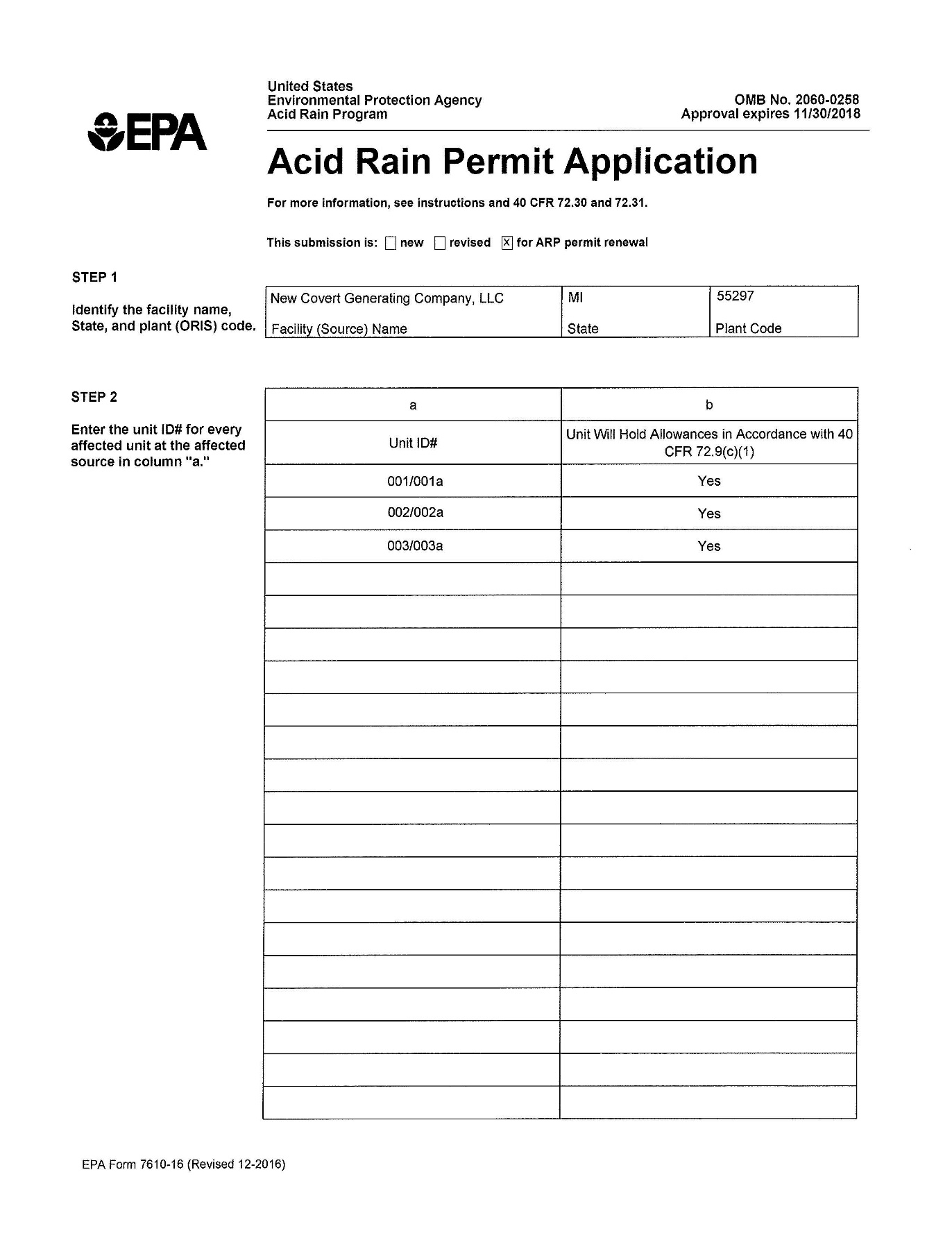 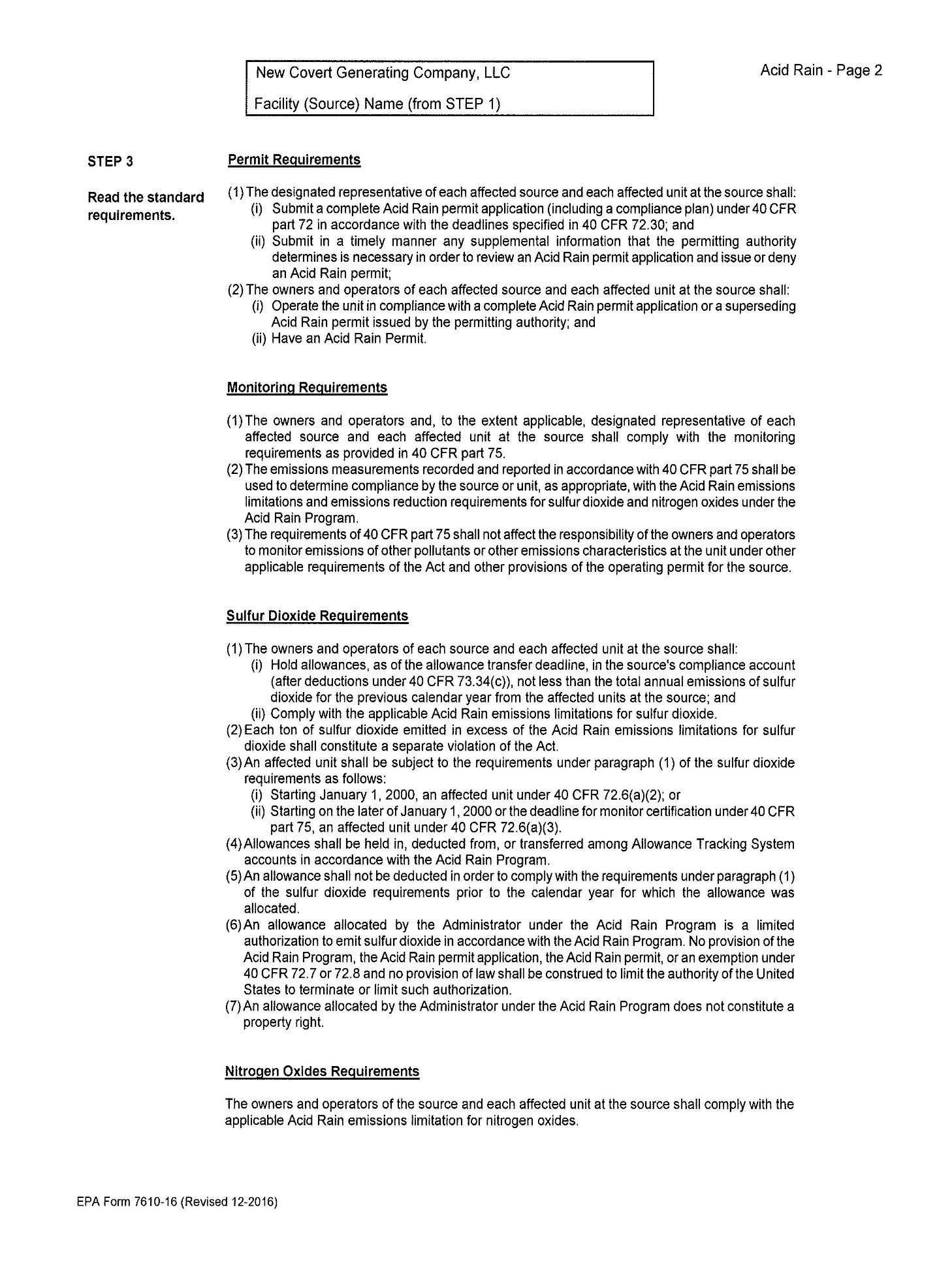 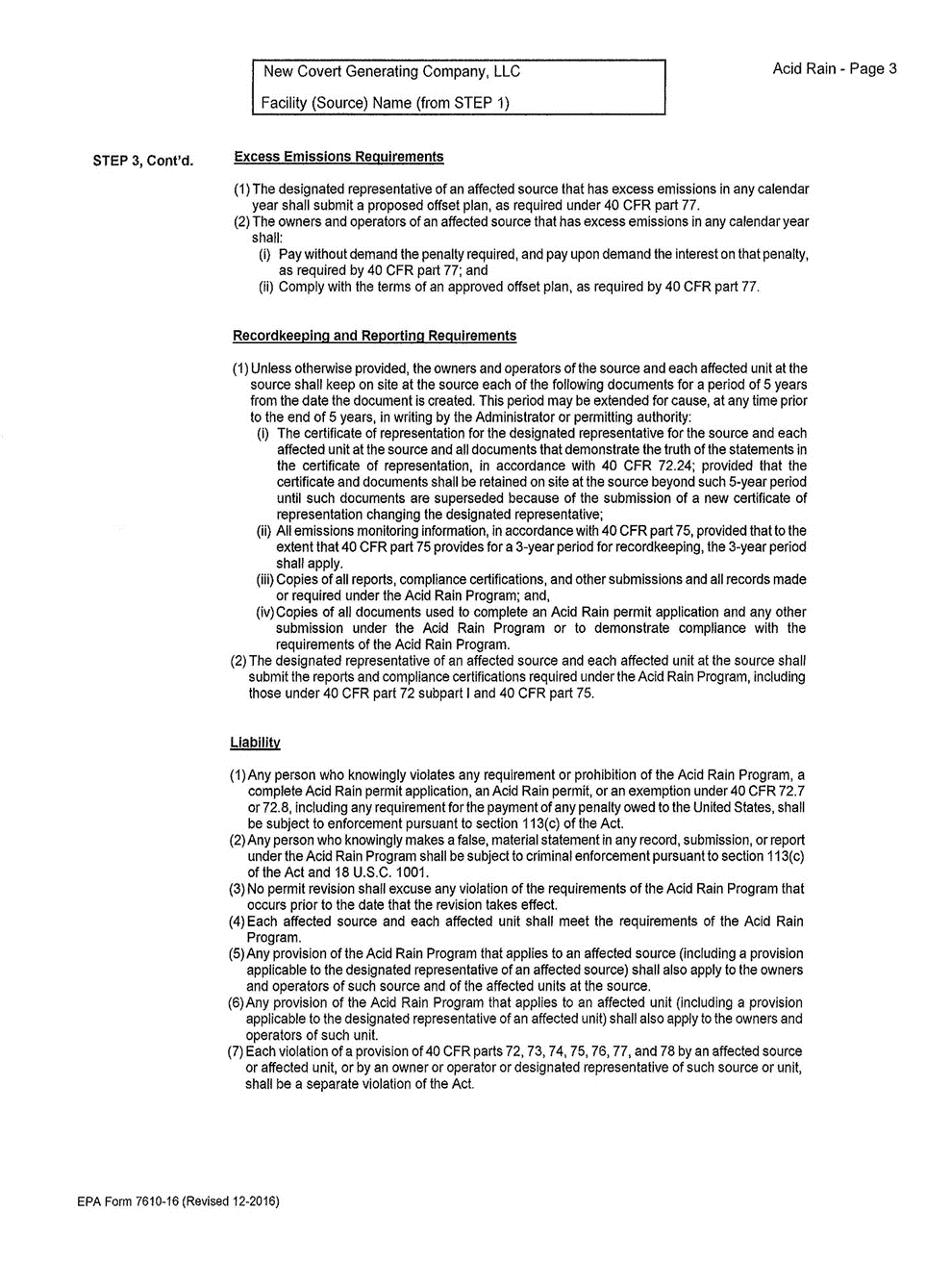 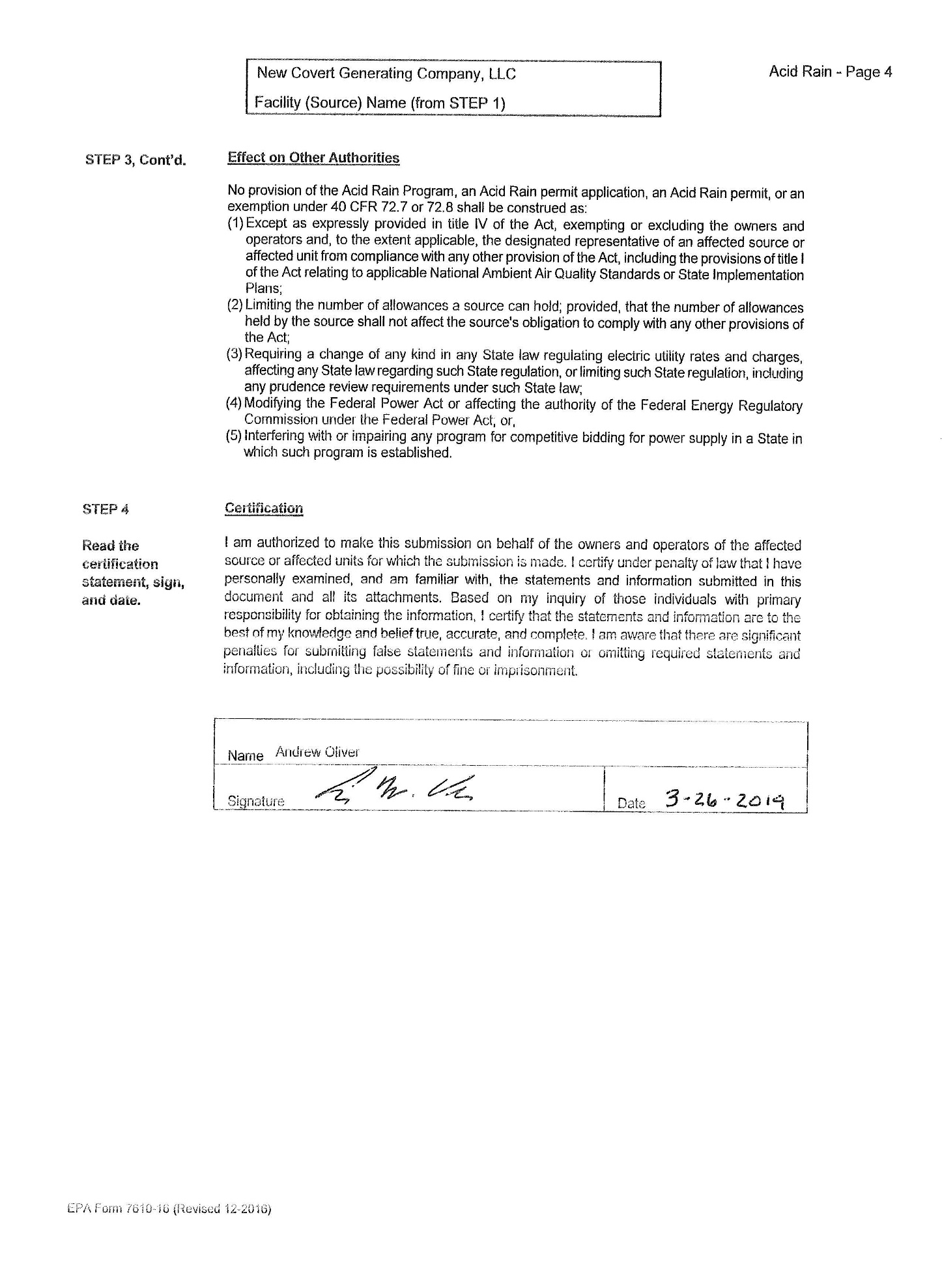 Appendix 10:  Cross State Air Pollution Rule (CSAPR) Trading Program Title V RequirementsDescription of CSAPR Monitoring ProvisionsThe CSAPR subject units, and the unit-specific monitoring provisions, at this source are identified in the following tables.  These units are subject to the requirements for the CSAPR NOX Annual Trading Program, CSAPR NOX Ozone Season Group 2 Trading Program, and CSAPR SO2 Group 1 Trading Program, which are included below as Sections I, II, and III, respectively. Each unit will use one of the following as the monitoring methodology for each parameter as provided below and shall comply with the general monitoring, recordkeeping, reporting and other requirements in conditions 1 through 5 below and in paragraph (b) of Sections I, II, and III:Continuous emission monitoring system or systems (CEMS) requirements pursuant to 40 CFR Part 75, Subpart B (for SO2 monitoring) or 40 CFR Part 75, Subpart H (for NOX monitoring)Excepted monitoring system requirements for gas- and oil-fired units pursuant to 40 CFR Part 75, Appendix DExcepted monitoring system requirements for gas- and oil-fired peaking units pursuant to 40 CFR Part 75, Appendix ELow Mass Emissions excepted monitoring (LME) requirements for gas- and oil-fired units pursuant to 40 CFR 75.19EPA-approved alternative monitoring system requirements pursuant to 40 CFR Part 75, Subpart EThe above description of the monitoring used by a unit does not change, create an exemption from, or otherwise affect the monitoring, recordkeeping, and reporting requirements applicable to the unit under 40 CFR 97.430 through 97.435 (CSAPR NOX Annual Trading Program), 97.830 through 97.835 (CSAPR NOX Ozone Season Group 2 Trading Program), and 97.630 through 97.635 (CSAPR SO2 Group 1 Trading Program).  The monitoring, recordkeeping and reporting requirements applicable to each unit are included below in the standard conditions for the applicable CSAPR trading programs.Owners and operators must submit to the Administrator a monitoring plan for each unit in accordance with 40 CFR 75.53, 75.62 and 75.73, as applicable.  The monitoring plan for each unit is available at the EPA’s website at https://www.epa.gov/airmarkets/clean-air-markets-monitoring-plans-part-75-sources.Owners and operators that want to use an alternative monitoring system must submit to the Administrator a petition requesting approval of the alternative monitoring system in accordance with 40 CFR Part 75, Subpart E and 40 CFR 75.66 and 97.435 (CSAPR NOX Annual Trading Program), 97.835 (CSAPR NOX Ozone Season Group 2 Trading Program), and/or 97.635 (CSAPR SO2 Group 1 Trading Program).  The Administrator’s response approving or disapproving any petition for an alternative monitoring system is available on the EPA’s website at https://www.epa.gov/airmarkets/part-75-petition-responses.Owners and operators that want to use an alternative to any monitoring, recordkeeping, or reporting requirement under 40 CFR 97.430 through 97.434 (CSAPR NOX Annual Trading Program), 97.830 through 97.834 (CSAPR NOX Ozone Season Group 2 Trading Program), and/or 97.630 through 97.634 (CSAPR SO2 Group 1 Trading Program) must submit to the Administrator a petition requesting approval of the alternative in accordance with 40 CFR 75.66 and 97.435 (CSAPR NOX Annual Trading Program), 97.835 (CSAPR NOX Ozone Season Group 2 Trading Program), and/or 97.635 (CSAPR SO2 Group 1 Trading Program).  The Administrator’s response approving or disapproving any petition for an alternative to a monitoring, recordkeeping, or reporting requirement is available on the EPA’s website at https://www.epa.gov/airmarkets/part-75-petition-responses.The descriptions of monitoring applicable to the unit included above meet the requirement of 40 CFR 97.430 through 97.434 (CSAPR NOX Annual Trading Program), 97.830 through 97.834 (CSAPR NOX Ozone Season Group 2 Trading Program), and 97.630 through 97.634 (CSAPR SO2 Group 1 Trading Program), and therefore minor permit modification procedures, in accordance with 40 CFR 70.7(e)(2)(i)(B) or 71.7(e)(1)(i)(B), may be used to add or change this unit’s monitoring system description.SECTION I:  CSAPR NOX Annual Trading Program requirements (40 CFR 97.406)Designated representative requirements.The owners and operators shall comply with the requirement to have a designated representative, and may have an alternate designated representative, in accordance with 40 CFR 97.413 through 97.418. Emissions monitoring, reporting, and recordkeeping requirements. The owners and operators, and the designated representative, of each CSAPR NOX Annual source and each CSAPR NOX Annual unit at the source shall comply with the monitoring, reporting, and recordkeeping requirements of 40 CFR 97.430 (general requirements, including installation, certification, and data accounting, compliance deadlines, reporting data, prohibitions, and long-term cold storage), 97.431 (initial monitoring system certification and recertification procedures), 97.432 (monitoring system out-of-control periods), 97.433 (notifications concerning monitoring), 97.434 (recordkeeping and reporting, including monitoring plans, certification applications, quarterly reports, and compliance certification), and 97.435 (petitions for alternatives to monitoring, recordkeeping, or reporting requirements). The emissions data determined in accordance with 40 CFR 97.430 through 97.435 shall be used to calculate allocations of CSAPR NOX Annual allowances under 40 CFR 97.411(a)(2) and (b) and 97.412 and to determine compliance with the CSAPR NOX Annual emissions limitation and assurance provisions under paragraph (c) below, provided that, for each monitoring location from which mass emissions are reported, the mass emissions amount used in calculating such allocations and determining such compliance shall be the mass emissions amount for the monitoring location determined in accordance with 40 CFR 97.430 through 97.435 and rounded to the nearest ton, with any fraction of a ton less than 0.50 being deemed to be zero. NOX emissions requirements. CSAPR NOX Annual emissions limitation. As of the allowance transfer deadline for a control period in a given year, the owners and operators of each CSAPR NOX Annual source and each CSAPR NOX Annual unit at the source shall hold, in the source's compliance account, CSAPR NOX Annual allowances available for deduction for such control period under 40 CFR 97.424(a) in an amount not less than the tons of total NOX emissions for such control period from all CSAPR NOX Annual units at the source. If total NOX emissions during a control period in a given year from the CSAPR NOX Annual units at a CSAPR NOX Annual source are in excess of the CSAPR NOX Annual emissions limitation set forth in paragraph (c)(1)(i) above, then: The owners and operators of the source and each CSAPR NOX Annual unit at the source shall hold the CSAPR NOX Annual allowances required for deduction under 40 CFR 97.424(d); and The owners and operators of the source and each CSAPR NOX Annual unit at the source shall pay any fine, penalty, or assessment or comply with any other remedy imposed, for the same violations, under the Clean Air Act, and each ton of such excess emissions and each day of such control period shall constitute a separate violation of 40 CFR Part 97, Subpart AAAAA and the Clean Air Act. CSAPR NOX Annual assurance provisions. If total NOX emissions during a control period in a given year from all CSAPR NOX Annual units at CSAPR NOX Annual sources in the state and Indian country within the borders of such State exceed the state assurance level, then the owners and operators of such sources and units in each group of one or more sources and units having a common designated representative for such control period, where the common designated representative’s share of such NOX emissions during such control period exceeds the common designated representative’s assurance level for the state and such control period, shall hold (in the assurance account established for the owners and operators of such group) CSAPR NOX Annual allowances available for deduction for such control period under 40 CFR 97.425(a) in an amount equal to two times the product (rounded to the nearest whole number), as determined by the Administrator in accordance with 40 CFR 97.425(b), of multiplying— (A) The quotient of the amount by which the common designated representative’s share of such NOX emissions exceeds the common designated representative’s assurance level divided by the sum of the amounts, determined for all common designated representatives for such sources and units in the state and Indian country within the borders of such state for such control period, by which each common designated representative’s share of such NOX emissions exceeds the respective common designated representative’s assurance level; and (B) The amount by which total NOX emissions from all CSAPR NOX Annual units at CSAPR NOX Annual sources in the state and Indian country within the borders of such state for such control period exceed the state assurance level. The owners and operators shall hold the CSAPR NOX Annual allowances required under paragraph (c)(2)(i) above, as of midnight of November 1 (if it is a business day), or midnight of the first business day thereafter (if November 1 is not a business day), immediately after such control period. Total NOX emissions from all CSAPR NOX Annual units at CSAPR NOX Annual sources in the State and Indian country within the borders of such state during a control period in a given year exceed the state assurance level if such total NOX emissions exceed the sum, for such control period, of the state NOX Annual trading budget under 40 CFR 97.410(a) and the state’s variability limit under 40 CFR 97.410(b).It shall not be a violation of 40 CFR Part 97, Subpart AAAAA or of the Clean Air Act if total NOX emissions from all CSAPR NOX Annual units at CSAPR NOX Annual sources in the State and Indian country within the borders of such State during a control period exceed the state assurance level or if a common designated representative’s share of total NOX emissions from the CSAPR NOX Annual units at CSAPR NOX Annual sources in the state and Indian country within the borders of such state during a control period exceeds the common designated representative’s assurance level.To the extent the owners and operators fail to hold CSAPR NOX Annual allowances for a control period in a given year in accordance with paragraphs (c)(2)(i) through (iii) above, The owners and operators shall pay any fine, penalty, or assessment or comply with any other remedy imposed under the Clean Air Act; and Each CSAPR NOX Annual allowance that the owners and operators fail to hold for such control period in accordance with paragraphs (c)(2)(i) through (iii) above and each day of such control period shall constitute a separate violation of 40 CFR Part 97, Subpart AAAAA and the Clean Air Act. Compliance periods. A CSAPR NOX Annual unit shall be subject to the requirements under paragraph (c)(1) above for the control period starting on the later of January 1, 2015, or the deadline for meeting the unit's monitor certification requirements under 40 CFR 97.430(b) and for each control period thereafter. A CSAPR NOX Annual unit shall be subject to the requirements under paragraph (c)(2) above for the control period starting on the later of January 1, 2017 or the deadline for meeting the unit's monitor certification requirements under 40 CFR 97.430(b) and for each control period thereafter.Vintage of allowances held for compliance. A CSAPR NOX Annual allowance held for compliance with the requirements under paragraph (c)(1)(i) above for a control period in a given year must be a CSAPR NOX Annual allowance that was allocated for such control period or a control period in a prior year. A CSAPR NOX Annual allowance held for compliance with the requirements under paragraphs (c)(1)(ii)(A) and (2)(i) through (iii) above for a control period in a given year must be a CSAPR NOX Annual allowance that was allocated for a control period in a prior year or the control period in the given year or in the immediately following year. Allowance Management System requirements. Each CSAPR NOX Annual allowance shall be held in, deducted from, or transferred into, out of, or between Allowance Management System accounts in accordance with 40 CFR Part 97, Subpart AAAAA. Limited authorization.  A CSAPR NOX Annual allowance is a limited authorization to emit one ton of NOX during the control period in one year. Such authorization is limited in its use and duration as follows: Such authorization shall only be used in accordance with the CSAPR NOX Annual Trading Program; and Notwithstanding any other provision of 40 CFR Part 97, the Administrator has the authority to terminate or limit the use and duration of such authorization to the extent the Administrator determines is necessary or appropriate to implement any provision of the Clean Air Act. Property right. A CSAPR NOX Annual allowance does not constitute a property right.Title V permit revision requirements. No title V permit revision shall be required for any allocation, holding, deduction, or transfer of CSAPR NOX Annual allowances in accordance with 40 CFR Part 97, Subpart AAAAA. This permit incorporates the CSAPR emissions monitoring, recordkeeping and reporting requirements pursuant to 40 CFR 97.430 through 97.435, and the requirements for a continuous emission monitoring system (pursuant to 40 CFR Part 75, Subparts B and H), an excepted monitoring system (pursuant to 40 CFR Part 75, Appendices D and E), a low mass emissions excepted monitoring methodology (pursuant to 40 CFR 75.19), and an alternative monitoring system (pursuant to 40 CFR Part 75, Subpart E).  Therefore, the Description of CSAPR Monitoring Provisions table for units identified in this permit may be added to, or changed, in this title V permit using minor permit modification procedures in accordance with 40 CFR 97.406(d)(2) and 70.7(e)(2)(i)(B) or 71.7(e)(1)(i)(B). Additional recordkeeping and reporting requirements. Unless otherwise provided, the owners and operators of each CSAPR NOX Annual source and each CSAPR NOX Annual unit at the source shall keep on site at the source each of the following documents (in hardcopy or electronic format) for a period of 5 years from the date the document is created.  This period may be extended for cause, at any time before the end of 5 years, in writing by the Administrator. The certificate of representation under 40 CFR 97.416 for the designated representative for the source and each CSAPR NOX Annual unit at the source and all documents that demonstrate the truth of the statements in the certificate of representation; provided that the certificate and documents shall be retained on site at the source beyond such 5-year period until such certificate of representation and documents are superseded because of the submission of a new certificate of representation under 40 CFR 97.416 changing the designated representative. All emissions monitoring information, in accordance with 40 CFR Part 97, Subpart AAAAA. Copies of all reports, compliance certifications, and other submissions and all records made or required under, or to demonstrate compliance with the requirements of, the CSAPR NOX Annual Trading Program. The designated representative of a CSAPR NOX Annual source and each CSAPR NOX Annual unit at the source shall make all submissions required under the CSAPR NOX Annual Trading Program, except as provided in 40 CFR 97.418.  This requirement does not change, create an exemption from, or otherwise affect the responsible official submission requirements under a title V operating permit program in 40 CFR Parts 70 and 71. Liability.Any provision of the CSAPR NOX Annual Trading Program that applies to a CSAPR NOX Annual source or the designated representative of a CSAPR NOX Annual source shall also apply to the owners and operators of such source and of the CSAPR NOX Annual units at the source. Any provision of the CSAPR NOX Annual Trading Program that applies to a CSAPR NOX Annual unit or the designated representative of a CSAPR NOX Annual unit shall also apply to the owners and operators of such unit. Effect on other authorities. No provision of the CSAPR NOX Annual Trading Program or exemption under 40 CFR 97.405 shall be construed as exempting or excluding the owners and operators, and the designated representative, of a CSAPR NOX Annual source or CSAPR NOX Annual unit from compliance with any other provision of the applicable, approved state implementation plan, a federally enforceable permit, or the Clean Air Act.Effect on units in Indian country. Notwithstanding the provisions of paragraphs (a) through (g) above, paragraphs (a) through (g) shall be deemed not to impose any requirements on any source or unit, or any owner, operator, or designated representative with regard to any source or unit, in Indian country within the borders of the state.SECTION II:  CSAPR NOX Ozone Season Group 2 Trading Program Requirements (40 CFR 97.806)Designated representative requirements.The owners and operators shall comply with the requirement to have a designated representative, and may have an alternate designated representative, in accordance with 40 CFR 97.813 through 97.818. Emissions monitoring, reporting, and recordkeeping requirements. The owners and operators, and the designated representative, of each CSAPR NOX Ozone Season Group 2 source and each CSAPR NOX Ozone Season Group 2 unit at the source shall comply with the monitoring, reporting, and recordkeeping requirements of 40 CFR 97.830 (general requirements, including installation, certification, and data accounting, compliance deadlines, reporting data, prohibitions, and long-term cold storage), 97.831 (initial monitoring system certification and recertification procedures), 97.832 (monitoring system out-of-control periods), 97.833 (notifications concerning monitoring), 97.834 (recordkeeping and reporting, including monitoring plans, certification applications, quarterly reports, and compliance certification), and 97.835 (petitions for alternatives to monitoring, recordkeeping, or reporting requirements). The emissions data determined in accordance with 40 CFR 97.830 through 97.835 shall be used to calculate allocations of CSAPR NOX Ozone Season Group 2 allowances under 40 CFR 97.811(a)(2) and (b) and 97.812 and to determine compliance with the CSAPR NOX Ozone Season Group 2 emissions limitation and assurance provisions under paragraph (c) below, provided that, for each monitoring location from which mass emissions are reported, the mass emissions amount used in calculating such allocations and determining such compliance shall be the mass emissions amount for the monitoring location determined in accordance with 40 CFR 97.830 through 97.835 and rounded to the nearest ton, with any fraction of a ton less than 0.50 being deemed to be zero. NOX emissions requirements. CSAPR NOX Ozone Season Group 2 emissions limitation. As of the allowance transfer deadline for a control period in a given year, the owners and operators of each CSAPR NOX Ozone Season Group 2 source and each CSAPR NOX Ozone Season Group 2 unit at the source shall hold, in the source's compliance account, CSAPR NOX Ozone Season Group 2 allowances available for deduction for such control period under 40 CFR 97.824(a) in an amount not less than the tons of total NOX emissions for such control period from all CSAPR NOX Ozone Season Group 2 units at the source. If total NOX emissions during a control period in a given year from the CSAPR NOX Ozone Season Group 2 units at a CSAPR NOX Ozone Season Group 2 source are in excess of the CSAPR NOX Ozone Season Group 2 emissions limitation set forth in paragraph (c)(1)(i) above, then: The owners and operators of the source and each CSAPR NOX Ozone Season Group 2 unit at the source shall hold the CSAPR NOX Ozone Season Group 2 allowances required for deduction under 40 CFR 97.824(d); and The owners and operators of the source and each CSAPR NOX Ozone Season Group 2 unit at the source shall pay any fine, penalty, or assessment or comply with any other remedy imposed, for the same violations, under the Clean Air Act, and each ton of such excess emissions and each day of such control period shall constitute a separate violation of 40 CFR Part 97, Subpart EEEEE and the Clean Air Act. CSAPR NOX Ozone Season Group 2 assurance provisions. If total NOX emissions during a control period in a given year from all CSAPR NOX Ozone Season Group 2 units at CSAPR NOX Ozone Season Group 2 sources in the state and Indian country within the borders of such state exceed the state assurance level, then the owners and operators of such sources and units in each group of one or more sources and units having a common designated representative for such control period, where the common designated representative’s share of such NOX emissions during such control period exceeds the common designated representative’s assurance level for the state and such control period, shall hold (in the assurance account established for the owners and operators of such group) CSAPR NOX Ozone Season Group 2 allowances available for deduction for such control period under 40 CFR 97.825(a) in an amount equal to two times the product (rounded to the nearest whole number), as determined by the Administrator in accordance with 40 CFR 97.825(b), of multiplying— The quotient of the amount by which the common designated representative’s share of such NOX emissions exceeds the common designated representative’s assurance level divided by the sum of the amounts, determined for all common designated representatives for such sources and units in the state and Indian country within the borders of such state for such control period, by which each common designated representative’s share of such NOX emissions exceeds the respective common designated representative’s assurance level; and The amount by which total NOX emissions from all CSAPR NOX Ozone Season Group 2 units at CSAPR NOX Ozone Season Group 2 sources in the state and Indian country within the borders of such state for such control period exceed the state assurance level. The owners and operators shall hold the CSAPR NOX Ozone Season Group 2 allowances required under paragraph (c)(2)(i) above, as of midnight of November 1 (if it is a business day), or midnight of the first business day thereafter (if November 1 is not a business day), immediately after such control period. Total NOX emissions from all CSAPR NOX Ozone Season Group 2 units at CSAPR NOX Ozone Season Group 2 sources in the state and Indian country within the borders of such state during a control period in a given year exceed the state assurance level if such total NOX emissions exceed the sum, for such control period, of the State NOX Ozone Season Group 2 trading budget under 40 CFR 97.810(a) and the state’s variability limit under 40 CFR 97.810(b). It shall not be a violation of 40 CFR Part 97, Subpart EEEEE or of the Clean Air Act if total NOX emissions from all CSAPR NOX Ozone Season Group 2 units at CSAPR NOX Ozone Season Group 2 sources in the state and Indian country within the borders of such state during a control period exceed the state assurance level or if a common designated representative’s share of total NOX emissions from the CSAPR NOX Ozone Season Group 2 units at CSAPR NOX Ozone Season Group 2 sources in the state and Indian country within the borders of such state during a control period exceeds the common designated representative’s assurance level. To the extent the owners and operators fail to hold CSAPR NOX Ozone Season Group 2 allowances for a control period in a given year in accordance with paragraphs (c)(2)(i) through (iii) above, The owners and operators shall pay any fine, penalty, or assessment or comply with any other remedy imposed under the Clean Air Act; and Each CSAPR NOX Ozone Season Group 2 allowance that the owners and operators fail to hold for such control period in accordance with paragraphs (c)(2)(i) through (iii) above and each day of such control period shall constitute a separate violation of 40 CFR Part 97, Subpart EEEEE and the Clean Air Act. Compliance periods. A CSAPR NOX Ozone Season Group 2 unit shall be subject to the requirements under paragraph (c)(1) above for the control period starting on the later of May 1, 2017 or the deadline for meeting the unit's monitor certification requirements under 40 CFR 97.830(b) and for each control period thereafter. A CSAPR NOX Ozone Season Group 2 unit shall be subject to the requirements under paragraph (c)(2) above for the control period starting on the later of May 1, 2017 or the deadline for meeting the unit's monitor certification requirements under 40 CFR 97.830(b) and for each control period thereafter. Vintage of allowances held for compliance. A CSAPR NOX Ozone Season Group 2 allowance held for compliance with the requirements under paragraph (c)(1)(i) above for a control period in a given year must be a CSAPR NOX Ozone Season Group 2 allowance that was allocated for such control period or a control period in a prior year. A CSAPR NOX Ozone Season Group 2 allowance held for compliance with the requirements under paragraphs (c)(1)(ii)(A) and (2)(i) through (iii) above for a control period in a given year must be a CSAPR NOX Ozone Season Group 2 allowance that was allocated for a control period in a prior year or the control period in the given year or in the immediately following year. Allowance Management System requirements. Each CSAPR NOX Ozone Season Group 2 allowance shall be held in, deducted from, or transferred into, out of, or between Allowance Management System accounts in accordance with 40 CFR Part 97, Subpart EEEEE. Limited authorization. A CSAPR NOX Ozone Season Group 2 allowance is a limited authorization to emit one ton of NOX during the control period in one year.  Such authorization is limited in its use and duration as follows: Such authorization shall only be used in accordance with the CSAPR NOX Ozone Season Group 2 Trading Program; and Notwithstanding any other provision of 40 CFR Part 97, Subpart EEEEE, the Administrator has the authority to terminate or limit the use and duration of such authorization to the extent the Administrator determines is necessary or appropriate to implement any provision of the Clean Air Act. Property right.  A CSAPR NOX Ozone Season Group 2 allowance does not constitute a property right. Title V permit revision requirements. No title V permit revision shall be required for any allocation, holding, deduction, or transfer of CSAPR NOX Ozone Season Group 2 allowances in accordance with 40 CFR Part 97, Subpart EEEEE. This permit incorporates the CSAPR emissions monitoring, recordkeeping and reporting requirements pursuant to 40 CFR 97.830 through 97.835, and the requirements for a continuous emission monitoring system (pursuant to 40 CFR Part 75, Subparts B and H), an excepted monitoring system (pursuant to 40 CFR Part 75, Appendices D and E), a low mass emissions excepted monitoring methodology (pursuant to 40 CFR 75.19), and an alternative monitoring system (pursuant to 40 CFR Part 75, Subpart E).  Therefore, the Description of CSAPR Monitoring Provisions table for units identified in this permit may be added to, or changed, in this title V permit using minor permit modification procedures in accordance with 40 CFR 97.806(d)(2) and 70.7(e)(2)(i)(B) or 71.7(e)(1)(i)(B). Additional recordkeeping and reporting requirements. Unless otherwise provided, the owners and operators of each CSAPR NOX Ozone Season Group 2 source and each CSAPR NOX Ozone Season Group 2 unit at the source shall keep on site at the source each of the following documents (in hardcopy or electronic format) for a period of 5 years from the date the document is created. This period may be extended for cause, at any time before the end of 5 years, in writing by the Administrator. The certificate of representation under 40 CFR 97.816 for the designated representative for the source and each CSAPR NOX Ozone Season Group 2 unit at the source and all documents that demonstrate the truth of the statements in the certificate of representation; provided that the certificate and documents shall be retained on site at the source beyond such 5-year period until such certificate of representation and documents are superseded because of the submission of a new certificate of representation under 40 CFR 97.816 changing the designated representative. All emissions monitoring information, in accordance with 40 CFR Part 97, Subpart EEEEE. Copies of all reports, compliance certifications, and other submissions and all records made or required under, or to demonstrate compliance with the requirements of, the CSAPR NOX Ozone Season Group 2 Trading Program.The designated representative of a CSAPR NOX Ozone Season Group 2 source and each CSAPR NOX Ozone Season Group 2 unit at the source shall make all submissions required under the CSAPR NOX Ozone Season Group 2 Trading Program, except as provided in 40 CFR 97.818. This requirement does not change, create an exemption from, or otherwise affect the responsible official submission requirements under a title V operating permit program in 40 CFR Parts 70 and 71. Liability. Any provision of the CSAPR NOX Ozone Season Group 2 Trading Program that applies to a CSAPR NOX Ozone Season Group 2 source or the designated representative of a CSAPR NOX Ozone Season Group 2 source shall also apply to the owners and operators of such source and of the CSAPR NOX Ozone Season Group 2 units at the source. Any provision of the CSAPR NOX Ozone Season Group 2 Trading Program that applies to a CSAPR NOX Ozone Season Group 2 unit or the designated representative of a CSAPR NOX Ozone Season Group 2 unit shall also apply to the owners and operators of such unit. Effect on other authorities. No provision of the CSAPR NOX Ozone Season Group 2 Trading Program or exemption under 40 CFR 97.805 shall be construed as exempting or excluding the owners and operators, and the designated representative, of a CSAPR NOX Ozone Season Group 2 source or CSAPR NOX Ozone Season Group 2 unit from compliance with any other provision of the applicable, approved state implementation plan, a federally enforceable permit, or the Clean Air Act.Effect on units in Indian country. Notwithstanding the provisions of paragraphs (a) through (g) above, paragraphs (a) through (g) shall be deemed not to impose any requirements on any source or unit, or any owner, operator, or designated representative with regard to any source or unit, in Indian country within the borders of the state. SECTION III:  CSAPR SO2 Group 1 Trading Program requirements (40 CFR 97.606)Designated representative requirements. The owners and operators shall comply with the requirement to have a designated representative, and may have an alternate designated representative, in accordance with 40 CFR 97.613 through 97.618. Emissions monitoring, reporting, and recordkeeping requirements. The owners and operators, and the designated representative, of each CSAPR SO2 Group 1 source and each CSAPR SO2 Group 1 unit at the source shall comply with the monitoring, reporting, and recordkeeping requirements of 40 CFR 97.630 (general requirements, including installation, certification, and data accounting, compliance deadlines, reporting data, prohibitions, and long-term cold storage), 97.631 (initial monitoring system certification and recertification procedures), 97.632 (monitoring system out-of-control periods), 97.633 (notifications concerning monitoring), 97.634 (recordkeeping and reporting, including monitoring plans, certification applications, quarterly reports, and compliance certification), and 97.635 (petitions for alternatives to monitoring, recordkeeping, or reporting requirements). The emissions data determined in accordance with 40 CFR 97.630 through 97.635 shall be used to calculate allocations of CSAPR SO2 Group 1 allowances under 40 CFR 97.611(a)(2) and (b) and 97.612 and to determine compliance with the CSAPR SO2 Group 1 emissions limitation and assurance provisions under paragraph (c) below, provided that, for each monitoring location from which mass emissions are reported, the mass emissions amount used in calculating such allocations and determining such compliance shall be the mass emissions amount for the monitoring location determined in accordance with 40 CFR 97.630 through 97.635 and rounded to the nearest ton, with any fraction of a ton less than 0.50 being deemed to be zero. SO2 emissions requirements. CSAPR SO2 Group 1 emissions limitation. As of the allowance transfer deadline for a control period in a given year, the owners and operators of each CSAPR SO2 Group 1 source and each CSAPR SO2 Group 1 unit at the source shall hold, in the source's compliance account, CSAPR SO2 Group 1 allowances available for deduction for such control period under 40 CFR 97.624(a) in an amount not less than the tons of total SO2 emissions for such control period from all CSAPR SO2 Group 1 units at the source. If total SO2 emissions during a control period in a given year from the CSAPR SO2 Group 1 units at a CSAPR SO2 Group 1 source are in excess of the CSAPR SO2 Group 1 emissions limitation set forth in paragraph (c)(1)(i) above, then: The owners and operators of the source and each CSAPR SO2 Group 1 unit at the source shall hold the CSAPR SO2 Group 1 allowances required for deduction under 40 CFR 97.624(d); and The owners and operators of the source and each CSAPR SO2 Group 1 unit at the source shall pay any fine, penalty, or assessment or comply with any other remedy imposed, for the same violations, under the Clean Air Act, and each ton of such excess emissions and each day of such control period shall constitute a separate violation 40 CFR Part 97, Subpart CCCCC and the Clean Air Act. CSAPR SO2 Group 1 assurance provisions. If total SO2 emissions during a control period in a given year from all CSAPR SO2 Group 1 units at CSAPR SO2 Group 1 sources in the state and Indian country within the borders of such state exceed the state assurance level, then the owners and operators of such sources and units in each group of one or more sources and units having a common designated representative for such control period, where the common designated representative’s share of such SO2 emissions during such control period exceeds the common designated representative’s assurance level for the state and such control period, shall hold (in the assurance account established for the owners and operators of such group) CSAPR SO2 Group 1 allowances available for deduction for such control period under 40 CFR 97.625(a) in an amount equal to two times the product (rounded to the nearest whole number), as determined by the Administrator in accordance with 40 CFR 97.625(b), of multiplying— The quotient of the amount by which the common designated representative’s share of such SO2 emissions exceeds the common designated representative’s assurance level divided by the sum of the amounts, determined for all common designated representatives for such sources and units in the state and Indian country within the borders of such state for such control period, by which each common designated representative’s share of such SO2 emissions exceeds the respective common designated representative’s assurance level; and The amount by which total SO2 emissions from all CSAPR SO2 Group 1 units at CSAPR SO2 Group 1 sources in the state and Indian country within the borders of such state for such control period exceed the state assurance level. The owners and operators shall hold the CSAPR SO2 Group 1 allowances required under paragraph (c)(2)(i) above, as of midnight of November 1 (if it is a business day), or midnight of the first business day thereafter (if November 1 is not a business day), immediately after such control period. Total SO2 emissions from all CSAPR SO2 Group 1 units at CSAPR SO2 Group 1 sources in the state and Indian country within the borders of such state during a control period in a given year exceed the state assurance level if such total SO2 emissions exceed the sum, for such control period, of the state SO2 Group 1 trading budget under 40 CFR 97.610(a) and the state’s variability limit under 40 CFR 97.610(b). It shall not be a violation of 40 CFR Part 97, Subpart CCCCC or of the Clean Air Act if total SO2 emissions from all CSAPR SO2 Group 1 units at CSAPR SO2 Group 1 sources in the state and Indian country within the borders of such state during a control period exceed the state assurance level or if a common designated representative’s share of total SO2 emissions from the CSAPR SO2 Group 1 units at CSAPR SO2 Group 1 sources in the state and Indian country within the borders of such state during a control period exceeds the common designated representative’s assurance level. To the extent the owners and operators fail to hold CSAPR SO2 Group 1 allowances for a control period in a given year in accordance with paragraphs (c)(2)(i) through (iii) above, The owners and operators shall pay any fine, penalty, or assessment or comply with any other remedy imposed under the Clean Air Act; and Each CSAPR SO2 Group 1 allowance that the owners and operators fail to hold for such control period in accordance with paragraphs (c)(2)(i) through (iii) above and each day of such control period shall constitute a separate violation of 40 CFR Part 97, Subpart CCCCC and the Clean Air Act. Compliance periods. A CSAPR SO2 Group 1 unit shall be subject to the requirements under paragraph (c)(1) above for the control period starting on the later of January 1, 2015 or the deadline for meeting the unit's monitor certification requirements under 40 CFR 97.630(b) and for each control period thereafter.A CSAPR SO2 Group 1 unit shall be subject to the requirements under paragraph (c)(2) above for the control period starting on the later of January 1, 2017 or the deadline for meeting the unit's monitor certification requirements under 40 CFR 97.630(b) and for each control period thereafter.Vintage of allowances held for compliance. A CSAPR SO2 Group 1 allowance held for compliance with the requirements under paragraph (c)(1)(i) above for a control period in a given year must be a CSAPR SO2 Group 1 allowance that was allocated for such control period or a control period in a prior year. A CSAPR SO2 Group 1 allowance held for compliance with the requirements under paragraphs (c)(1)(ii)(A) and (2)(i) through (iii) above for a control period in a given year must be a CSAPR SO2 Group 1 allowance that was allocated for a control period in a prior year or the control period in the given year or in the immediately following year. Allowance Management System requirements. Each CSAPR SO2 Group 1 allowance shall be held in, deducted from, or transferred into, out of, or between Allowance Management System accounts in accordance with 40 CFR Part 97, Subpart CCCCC.Limited authorization. A CSAPR SO2 Group 1 allowance is a limited authorization to emit one ton of SO2 during the control period in one year. Such authorization is limited in its use and duration as follows: Such authorization shall only be used in accordance with the CSAPR SO2 Group 1 Trading Program; and Notwithstanding any other provision of 40 CFR Part 97, Subpart CCCCC, the Administrator has the authority to terminate or limit the use and duration of such authorization to the extent the Administrator determines is necessary or appropriate to implement any provision of the Clean Air Act. Property right.  A CSAPR SO2 Group 1 allowance does not constitute a property right. Title V permit revision requirements. No title V permit revision shall be required for any allocation, holding, deduction, or transfer of CSAPR SO2 Group 1 allowances in accordance with 40 CFR Part 97, Subpart CCCCC. This permit incorporates the CSAPR emissions monitoring, recordkeeping and reporting requirements pursuant to 40 CFR 97.630 through 97.635, and the requirements for a continuous emission monitoring system (pursuant to 40 CFR Part 75, Subparts B and H), an excepted monitoring system (pursuant to 40 CFR Part 75, Appendices D and E), a low mass emissions excepted monitoring methodology (pursuant to 40 CFR 75.19), and an alternative monitoring system (pursuant to 40 CFR Part 75, Subpart E).  Therefore, the Description of CSAPR Monitoring Provisions table for units identified in this permit may be added to, or changed, in this title V permit using minor permit modification procedures in accordance with 40 CFR 97.606(d)(2) and 70.7(e)(2)(i)(B) or 71.7(e)(1)(i)(B). Additional recordkeeping and reporting requirements. Unless otherwise provided, the owners and operators of each CSAPR SO2 Group 1 source and each CSAPR SO2 Group 1 unit at the source shall keep on site at the source each of the following documents (in hardcopy or electronic format) for a period of 5 years from the date the document is created.  This period may be extended for cause, at any time before the end of 5 years, in writing by the Administrator. The certificate of representation under 40 CFR 97.616 for the designated representative for the source and each CSAPR SO2 Group 1 unit at the source and all documents that demonstrate the truth of the statements in the certificate of representation; provided that the certificate and documents shall be retained on site at the source beyond such 5-year period until such certificate of representation and documents are superseded because of the submission of a new certificate of representation under 40 CFR 97.616 changing the designated representative. All emissions monitoring information, in accordance with 40 CFR Part 97, Subpart CCCCC. Copies of all reports, compliance certifications, and other submissions and all records made or required under, or to demonstrate compliance with the requirements of, the CSAPR SO2 Group 1 Trading Program. The designated representative of a CSAPR SO2 Group 1 source and each CSAPR SO2 Group 1 unit at the source shall make all submissions required under the CSAPR SO2 Group 1 Trading Program, except as provided in 40 CFR 97.618.  This requirement does not change, create an exemption from, or otherwise affect the responsible official submission requirements under a title V operating permit program in 40 CFR Parts 70 and 71. Liability. Any provision of the CSAPR SO2 Group 1 Trading Program that applies to a CSAPR SO2 Group 1 source or the designated representative of a CSAPR SO2 Group 1 source shall also apply to the owners and operators of such source and of the CSAPR SO2 Group 1 units at the source. Any provision of the CSAPR SO2 Group 1 Trading Program that applies to a CSAPR SO2 Group 1 unit or the designated representative of a CSAPR SO2 Group 1 unit shall also apply to the owners and operators of such unit. Effect on other authorities. No provision of the CSAPR SO2 Group 1 Trading Program or exemption under 40 CFR 97.605 shall be construed as exempting or excluding the owners and operators, and the designated representative, of a CSAPR SO2 Group 1 source or CSAPR SO2 Group 1 unit from compliance with any other provision of the applicable, approved state implementation plan, a federally enforceable permit, or the Clean Air Act.(h)  Effect on units in Indian country. Notwithstanding the provisions of paragraphs (a) through (g) above, paragraphs (a) through (g) shall be deemed not to impose any requirements on any source or unit, or any owner, operator, or designated representative with regard to any source or unit, in Indian country within the borders of the state.MICHIGAN DEPARTMENT OF ENVIRONMENT, GREAT LAKES, AND ENERGYAIR QUALITY DIVISIONEFFECTIVE DATE: September 21, 2020REVISION DATE: June 12, 2023ISSUED TOConsumers Energy CompanyCovert Generating StationState Registration Number (SRN):  N6767LOCATED AT26000 77th Street, Covert, Michigan 49043EFFECTIVE DATE: September 21, 2020REVISION DATE: June 12, 2023ISSUED TOConsumers Energy CompanyCovert Generating StationState Registration Number (SRN):  N6767LOCATED AT26000 77th Street, Covert, Michigan 49043EFFECTIVE DATE: September 21, 2020REVISION DATE: June 12, 2023ISSUED TOConsumers Energy CompanyCovert Generating StationState Registration Number (SRN):  N6767LOCATED AT26000 77th Street, Covert, Michigan 49043RENEWABLE OPERATING PERMITPermit Number:	MI-ROP-N6767-2020aExpiration Date:	September 21, 2025Administratively Complete ROP Renewal Application Due Between March 21, 2024 and March 21, 2025This Renewable Operating Permit (ROP) is issued in accordance with and subject to Section 5506(3) of Part 55, Air Pollution Control, of the Natural Resources and Environmental Protection Act, 1994 PA 451, as amended (Act 451).  Pursuant to Rule 210(1) of the administrative rules promulgated under Act 451, this ROP constitutes the permittee’s authority to operate the stationary source identified above in accordance with the general conditions, special conditions and attachments contained herein.  Operation of the stationary source and all emission units listed in the permit are subject to all applicable future or amended rules and regulations pursuant to Act 451 and the federal Clean Air Act.RENEWABLE OPERATING PERMITPermit Number:	MI-ROP-N6767-2020aExpiration Date:	September 21, 2025Administratively Complete ROP Renewal Application Due Between March 21, 2024 and March 21, 2025This Renewable Operating Permit (ROP) is issued in accordance with and subject to Section 5506(3) of Part 55, Air Pollution Control, of the Natural Resources and Environmental Protection Act, 1994 PA 451, as amended (Act 451).  Pursuant to Rule 210(1) of the administrative rules promulgated under Act 451, this ROP constitutes the permittee’s authority to operate the stationary source identified above in accordance with the general conditions, special conditions and attachments contained herein.  Operation of the stationary source and all emission units listed in the permit are subject to all applicable future or amended rules and regulations pursuant to Act 451 and the federal Clean Air Act.RENEWABLE OPERATING PERMITPermit Number:	MI-ROP-N6767-2020aExpiration Date:	September 21, 2025Administratively Complete ROP Renewal Application Due Between March 21, 2024 and March 21, 2025This Renewable Operating Permit (ROP) is issued in accordance with and subject to Section 5506(3) of Part 55, Air Pollution Control, of the Natural Resources and Environmental Protection Act, 1994 PA 451, as amended (Act 451).  Pursuant to Rule 210(1) of the administrative rules promulgated under Act 451, this ROP constitutes the permittee’s authority to operate the stationary source identified above in accordance with the general conditions, special conditions and attachments contained herein.  Operation of the stationary source and all emission units listed in the permit are subject to all applicable future or amended rules and regulations pursuant to Act 451 and the federal Clean Air Act.SOURCE-WIDE PERMIT TO INSTALLPermit Number:	MI-PTI-N6767-2020aThis Permit to Install (PTI) is issued in accordance with and subject to Section 5505(1) of Act 451.  Pursuant to Rule 214a of the administrative rules promulgated under Act 451, the terms and conditions herein, identified by the underlying applicable requirement citation of Rule 201(1)(a), constitute a federally enforceable PTI.  The PTl terms and conditions do not expire and remain in effect unless the criteria of Rule 201(6) are met.  Operation of all emission units identified in the PTI is subject to all applicable future or amended rules and regulations pursuant to Act 451 and the federal Clean Air Act.Emission Unit IDEmission Unit Description(Including Process Equipment & Control Device(s))InstallationDate/Modification DateFlexible Group IDEU-EMERGENG14.9 MMBTU/hr heat input capacity, diesel fuel fired emergency generator engine.05-28-2001 / NAFG-EMERGENCYFG-MACTZZZZ_ENGEU-EMERGFIRE3.8 MMBTU/hr heat input capacity, diesel fuel fired emergency fire pump engine.05-28-2001 / NAFG-EMERGENCYFG-MACTZZZZ_FPEU-AUXBOIL90 MMBTU/hr heat input, natural gas fired startup boiler with low NOx burner.05-28-2001 / NAFG-MACTDDDDD_Large EU-DB1256 MMBTU/hr heat input capacity natural gas-fired duct burner in the HRSG, equipped with a dry low NOx burner.  The CT/HRSG train is equipped with SCR and oxidation catalyst.05-28-2001 /NAFG-TURB/DB1-3EU-DB2256 MMBTU/hr heat input capacity natural gas-fired duct burner in the HRSG, equipped with a dry low NOx burner.  The CT/HRSG train is equipped with SCR and oxidation catalyst.05-28-2001 /NAFG-TURB/DB1-3EU-DB3256 MMBTU/hr heat input capacity natural gas-fired duct burner in the HRSG, equipped with a dry low NOx burner.  The CT/HRSG train is equipped with SCR and oxidation catalyst.05-28-2001 /NAFG-TURB/DB1-3EU-TURBINE1Natural gas fired Mitsubishi model 501G KIA combustion turbine (CT), equipped with dry low NOx (DLN) combustor and inlet air evaporative cooling.  Operates in combined-cycle with a heat recovery steam generator (HRSG) and steam turbine generator.  The CT/HRSG train is equipped with SCR and oxidation catalyst.05-28-2001 /04-26-2020FG-TURB/DB1-3EU-TURBINE2Natural gas fired Mitsubishi model 501G KIA CT, equipped with DLN combustor and inlet air evaporative cooling.  Operates in combined-cycle with a HRSG and steam turbine generator.  The CT/HRSG train is equipped with SCR and oxidation catalyst.05-28-2001 /12-18-2019FG-TURB/DB1-3EU-TURBINE3Natural gas fired Mitsubishi model 501G KIA CT, equipped with DLN combustor and inlet air evaporative cooling.  Operates in combined-cycle with a HRSG and steam turbine generator.  The CT/HRSG train is equipped with SCR and oxidation catalyst.05-28-2001 /05-04-2019FG-TURB/DB1-3EU-COLDCLEANAqueous Vat parts cleaner with a 36" x 20" surface area (5 square feet).07-01-2005 / NAFG-COLDCLEANERSEU-GASHEATER1.074 MMBTU/hr heat input capacity natural gas heater.2001FG-MACTDDDDD_SmallEU-COOLTWR16-cell mechanical draft evaporative cooling tower with high efficiency drift eliminators.12-15-2002FG-COOLTWRSEU-COOLTWR26-cell mechanical draft evaporative cooling tower with high efficiency drift eliminators.12-15-2002FG-COOLTWRSEU-COOLTWR36-cell mechanical draft evaporative cooling tower with high efficiency drift eliminators.12-15-2002FG-COOLTWRSEU-TEMPBOILERTemporary, portable boiler.  Fuel: Natural gas.  Maximum heat capacity of 111.2 MMBTU/hr equipped with low NOx burners.TBDNAStack & Vent IDMaximum Exhaust Diameter / Dimensions(inches)Minimum Height Above Ground(feet)Underlying Applicable RequirementsSVTEMPBOILER56227.52R 336.1225, 40 CFR 52.21(c)&(d)Flexible Group IDFlexible Group DescriptionAssociatedEmission Unit IDsFG-TURB/DB1-3Three (3) combined-cycle combustion turbine (CT) / heat recovery steam generator (HRSG) trains.  Each CT is a natural gas fired Mitsubishi model 501G KIA, equipped with dry low NOx combustor and inlet air evaporative cooling.  Each HRSG includes a natural gas fired duct burner with a 256 MMBTU/hr heat input capacity and a dry low NOx burner.  Each CT/HRSG train is equipped with SCR and oxidation catalyst.EU-TURBINE1, EU-DB1,EU-TURBINE2, EU-DB2,EU-TURBINE3, EU-DB3FG-COOLTWRSThree cooling towers.  Each is a 6-cell mechanical draft evaporative cooling tower with high efficiency drift eliminators.EUCOOLTWR1, EUCOOLTWR2, EUCOOLTWR3FG-EMERGENCYExisting emergency engines at the Facility.EU-EMERGENG, EU-EMERGFIREFG-COLDCLEANERSAny cold cleaner that is grandfathered or exempt from Rule 201 pursuant to Rule 278, Rule 278a and Rule 281(2)(h) or Rule 285(2)(r)(iv).  Existing cold cleaners were placed into operation prior to July 1, 1979.  New cold cleaners were placed into operation on or after July 1, 1979.EU-COLDCLEANFG-MACTDDDDD_LargeRequirements for an existing boiler(s) and process heater(s) that are designed to burn gas 1 subcategory fuel with a heat input capacity of 10 MMBTU/hr or greater at major sources of HAP emissions per 40 CFR Part 63, Subpart DDDDD (Boiler MACT).  Units designed to burn gas 1 subcategory fuels include boilers or process heaters that burn only natural gas, refinery gas, and/or Other Gas 1 fuels.  Units that burn liquid fuel for testing or maintenance purposes for less than a total of 48 hours per year, or that burn liquid fuel during periods of curtailment or supply interruptions are included in this definition.  EU-AUXBOILFG-MACTDDDDD_SmallRequirements for an existing boiler(s) and process heater(s) with a heat input capacity of <10 MMBTU/hr for major sources of HAP emissions per 40 CFR Part 63, Subpart DDDDD (Boiler MACT).  These boilers or process heaters are designed to burn solid, liquid, or gaseous fuels.EU-GASHEATERFG-MACTZZZZ_ENG14.9 MMBTU/hr heat input capacity, diesel fuel fired compression ignition (CI) reciprocating internal combustion engine (RICE) emergency generator engine located at a major source of HAP emissions less than 500 brake hp.EU-EMERGENGFG-MACTZZZZ_FP3.8 MMBTU/hr heat input capacity, existing compression ignition (CI) reciprocating internal combustion engine (RICE) less than 500 brake hp diesel fired emergency fire pump engine located at a major source of HAP emissions.EU-EMERGFIREPollutantLimitTime Period/ Operating ScenarioEquipmentMonitoring/Testing MethodUnderlying Applicable Requirements1.  NOx2.0 ppmvd A, 224-hour rolling average as determined each hour, except during startup and shutdownEach individual CT/HRSG train included in FG-TURB/DB1-3SC VI.2,SC VI.4,SC VI.10R 336.1205(1)(a) & (b),R 336.28102.  NOx15 ppm at 15% O2 A, 230-day rolling average as determined each operating dayEach individual CT/HRSG train included in FG-TURB/DB1-3SC VI.2,SC VI.4,SC VI.1040 CFR 60.4320(a), Table 1 of 40 CFR Part 60 Subpart KKKK B3.  NOx22.4 pph A, 224-hour rolling average as determined each hour, except during startup and shutdownEach individual CT/HRSG train included in FG-TURB/DB1-3SC VI.2,SC VI.4,SC VI.10R 336.1205(1)(a) & (b),R 336.2803,R 336.2804,R 336.2810NOx249.0 pph C, 2Operating hour during startup or shutdownCEach individual CT/HRSG train included in FG-TURB/DB1-3SC VI.2,SC VI.4,SC VI.10R 336.1205(1)(a) & (b),R 336.2803,R 336.2804,R 336.2810NOx116 tpy212-month rolling time period as determined at the end of each calendar monthEach individual CT/HRSG train included in FG-TURB/DB1-3SC VI.3,SC VI.6,SC VI.10R 336.1205(1)(a) & (b),R 336.28106.  CO2.0 ppmvd A, 224-hour rolling average as determined each hour, except during startup and shutdownEach individual CT/HRSG train included in FG-TURB/DB1-3SC VI.2,SC VI.5,SC VI.10R 336.1205(1)(a) & (b),R 336.28107.  CO1,164.0 pph C, 2Operating hour during startup or shutdownCEach individual CT/HRSG train included in FG-TURB/DB1-3SC VI.2,SC VI.5,SC VI.10R 336.1205(1)(a) & (b),R 336.2803,R 336.2804,R 336.28108.  CO357 tpy212-month rolling time period as determined at the end of each calendar monthEach individual CT/HRSG train included in FG-TURB/DB1-3SC VI.3,SC VI.6,SC VI.10R 336.1205(1)(a) & (b),R 336.28109.  VOC1.0 ppmvd A, 2HourlyEach individual CT/HRSG train included in FG-TURB/DB1-3SC V.1, SC VI.10R 336.1205(1)(a) & (b),R 336.1702(a),R 336.281010.  VOC48 tpy212-month rolling time period as determined at the end of each calendar monthEach individual CT/HRSG train included in FG-TURB/DB1-3SC VI.3,SC VI.6,SC VI.10R 336.1205(1)(a) & (b),R 336.1702(a),R 336.281011.  PM1010.7 pph2HourlyEach individual CT/HRSG train included in FG-TURB/DB1-3SC V.1, SC VI.10R 336.1205(1)(a) & (b),R 336.2803,R 336.2804,R 336.281012.  PM2.510.7 pph2HourlyEach individual CT/HRSG train included in FG-TURB/DB1-3SC V.1, SC VI.10R 336.1205(1)(a) & (b),R 336.2803,R 336.2804,R 336.281013. SO20.060 lb/MMBTU heat input 2HourlyEach individual CT/HRSG train included in FG-TURB/DB1-3SC VI.1040 CFR 60.4330(a)(2)14. H2SO41.0 pph2HourlyEach individual CT/HRSG train included in FG-TURB/DB1-3SC V.1, SC VI.10R 336.1205(1)(a) & (b),R 336.1225, R 336.281015. NH310 ppmvd2HourlyEach individual CT/HRSG train included in FG-TURB/DB1-3SC V.1, SC VI.10R 336.1205(1)(a) & (b),R 336.1224,R 336.191016.  GHGs as CO2e1,425,081 tpy212-month rolling time period as determined at the end of each calendar month.Each individual CT/HRSG train included in FG-TURB/DB1-3SC VI.3,SC VI.6,SC VI.10R 336.1205(1)(a) & (b),R 336.2810,40 CFR 52.21(j)ppmvd = parts per million by volume at 15 percent oxygen and on a dry gas basis.ppbvd = parts per billion by volume at 15 percent oxygen and on a dry gas basis.A   Does not include startup and shutdown.B   Table 1 of 40 CFR Part 60, Subpart KKKK also allows 96 ppm at 15 percent O2 when the turbines are operating at less than 75 percent of peak load and at temperatures less than 0°F.C   Startup is defined as the period of time from detection of a flame signal until the unit reaches steady state operation (i.e. loads greater than 50 percent).  Shutdown is defined as beginning when the turbine output is lowered to the point that steady state operation can no longer be assured (i.e. loads less than 50 percent), and ending when a flame-off signal is detected.  ppmvd = parts per million by volume at 15 percent oxygen and on a dry gas basis.ppbvd = parts per billion by volume at 15 percent oxygen and on a dry gas basis.A   Does not include startup and shutdown.B   Table 1 of 40 CFR Part 60, Subpart KKKK also allows 96 ppm at 15 percent O2 when the turbines are operating at less than 75 percent of peak load and at temperatures less than 0°F.C   Startup is defined as the period of time from detection of a flame signal until the unit reaches steady state operation (i.e. loads greater than 50 percent).  Shutdown is defined as beginning when the turbine output is lowered to the point that steady state operation can no longer be assured (i.e. loads less than 50 percent), and ending when a flame-off signal is detected.  ppmvd = parts per million by volume at 15 percent oxygen and on a dry gas basis.ppbvd = parts per billion by volume at 15 percent oxygen and on a dry gas basis.A   Does not include startup and shutdown.B   Table 1 of 40 CFR Part 60, Subpart KKKK also allows 96 ppm at 15 percent O2 when the turbines are operating at less than 75 percent of peak load and at temperatures less than 0°F.C   Startup is defined as the period of time from detection of a flame signal until the unit reaches steady state operation (i.e. loads greater than 50 percent).  Shutdown is defined as beginning when the turbine output is lowered to the point that steady state operation can no longer be assured (i.e. loads less than 50 percent), and ending when a flame-off signal is detected.  ppmvd = parts per million by volume at 15 percent oxygen and on a dry gas basis.ppbvd = parts per billion by volume at 15 percent oxygen and on a dry gas basis.A   Does not include startup and shutdown.B   Table 1 of 40 CFR Part 60, Subpart KKKK also allows 96 ppm at 15 percent O2 when the turbines are operating at less than 75 percent of peak load and at temperatures less than 0°F.C   Startup is defined as the period of time from detection of a flame signal until the unit reaches steady state operation (i.e. loads greater than 50 percent).  Shutdown is defined as beginning when the turbine output is lowered to the point that steady state operation can no longer be assured (i.e. loads less than 50 percent), and ending when a flame-off signal is detected.  ppmvd = parts per million by volume at 15 percent oxygen and on a dry gas basis.ppbvd = parts per billion by volume at 15 percent oxygen and on a dry gas basis.A   Does not include startup and shutdown.B   Table 1 of 40 CFR Part 60, Subpart KKKK also allows 96 ppm at 15 percent O2 when the turbines are operating at less than 75 percent of peak load and at temperatures less than 0°F.C   Startup is defined as the period of time from detection of a flame signal until the unit reaches steady state operation (i.e. loads greater than 50 percent).  Shutdown is defined as beginning when the turbine output is lowered to the point that steady state operation can no longer be assured (i.e. loads less than 50 percent), and ending when a flame-off signal is detected.  ppmvd = parts per million by volume at 15 percent oxygen and on a dry gas basis.ppbvd = parts per billion by volume at 15 percent oxygen and on a dry gas basis.A   Does not include startup and shutdown.B   Table 1 of 40 CFR Part 60, Subpart KKKK also allows 96 ppm at 15 percent O2 when the turbines are operating at less than 75 percent of peak load and at temperatures less than 0°F.C   Startup is defined as the period of time from detection of a flame signal until the unit reaches steady state operation (i.e. loads greater than 50 percent).  Shutdown is defined as beginning when the turbine output is lowered to the point that steady state operation can no longer be assured (i.e. loads less than 50 percent), and ending when a flame-off signal is detected.  PollutantTest Method ReferencePM10 / PM2.540 CFR Part 51, Appendix MVOCs40 CFR Part 60, Appendix ASulfuric Acid Mist40 CFR Part 60, Appendix AAmmonia40 CFR Part 63, Appendix AStack & Vent IDMaximum Exhaust Diameter/Dimensions (inches)Minimum Height Above Ground (feet)Underlying Applicable Requirements1.  SV-TURBINE126521602R 336.1225, R 336.2803, R 336.28042.  SV-TURBINE226521602R 336.1225, R 336.2803, R 336.28043.  SV-TURBINE326521602R 336.1225, R 336.2803, R 336.2804MaterialLimitTime Period /OperatingScenarioEquipmentTesting / Monitoring MethodUnderlying Applicable Requirements1.  Total Dissolved Solids (TDS) Content of the Circulating Water3,144 ppmw2Monthly as determined based upon weekly and monthly parameter monitoringEach cooling tower in FG-COOLTWRSSC VI.3,SC VI.4R 336.1205(1)(a) & (b),R 336.2803,R 336.2804,R 336.2810ppmw = parts per million by weightppmw = parts per million by weightppmw = parts per million by weightppmw = parts per million by weightppmw = parts per million by weightppmw = parts per million by weightStack & Vent IDMaximum Exhaust Diameter/Dimensions (inches)Minimum Height Above Ground (feet)Underlying Applicable Requirements1. SV-COOLTWR101404.4 in (33.7 ft)255.52R 336.2803, R 336.2804,R 336.28102. SV-COOLTWR102404.4 in (33.7 ft)255.52R 336.2803, R 336.2804,R 336.28103. SV-COOLTWR103404.4 in (33.7 ft)255.52R 336.2803, R 336.2804,R 336.28104. SV-COOLTWR104404.4 in (33.7 ft)255.52R 336.2803, R 336.2804,R 336.28105. SV-COOLTWR105404.4 in (33.7 ft)255.52R 336.2803, R 336.2804,R 336.28106. SV-COOLTWR106404.4 in (33.7 ft) 255.52R 336.2803, R 336.2804,R 336.28107. SV-COOLTWR201404.4 in (33.7 ft) 255.52R 336.2803, R 336.2804,R 336.28108. SV-COOLTWR202404.4 in (33.7 ft) 255.52R 336.2803, R 336.2804,R 336.28109. SV-COOLTWR203404.4 in (33.7 ft) 255.52R 336.2803, R 336.2804,R 336.281010. SV-COOLTWR204404.4 in (33.7 ft) 255.52R 336.2803, R 336.2804,R 336.281011. SV-COOLTWR205404.4 in (33.7 ft) 255.52R 336.2803, R 336.2804,R 336.281012. SV-COOLTWR206404.4 in (33.7 ft) 255.52R 336.2803, R 336.2804,R 336.281013. SV-COOLTWR301404.4 in (33.7 ft) 255.52R 336.2803, R 336.2804,R 336.281014. SV-COOLTWR302404.4 in (33.7 ft) 255.52R 336.2803, R 336.2804,R 336.281015. SV-COOLTWR303404.4 in (33.7 ft) 255.52R 336.2803, R 336.2804,R 336.281016. SV-COOLTWR304404.4 in (33.7 ft) 255.52R 336.2803, R 336.2804,R 336.281017. SV-COOLTWR305404.4 in (33.7 ft) 255.52R 336.2803, R 336.2804,R 336.281018. SV-COOLTWR306404.4 in (33.7 ft) 255.52R 336.2803, R 336.2804,R 336.2810APPENDICESCommon AcronymsCommon AcronymsPollutant / Measurement AbbreviationsPollutant / Measurement AbbreviationsAQDAir Quality DivisionacfmActual cubic feet per minuteBACTBest Available Control TechnologyBTUBritish Thermal UnitCAAClean Air Act°CDegrees CelsiusCAMCompliance Assurance MonitoringCOCarbon MonoxideCEMContinuous Emission MonitoringCO2eCarbon Dioxide EquivalentCEMSContinuous Emission Monitoring SystemdscfDry standard cubic footCFRCode of Federal RegulationsdscmDry standard cubic meterCOMContinuous Opacity Monitoring°FDegrees FahrenheitDepartment/departmentMichigan Department of Environment, Great Lakes, and EnergygrGrainsDepartment/departmentMichigan Department of Environment, Great Lakes, and EnergyHAPHazardous Air PollutantEGLEMichigan Department of Environment, Great Lakes, and EnergyHgMercuryEGLEMichigan Department of Environment, Great Lakes, and EnergyhrHourEUEmission UnitHPHorsepowerFGFlexible GroupH2SHydrogen SulfideGACSGallons of Applied Coating SolidskWKilowattGCGeneral ConditionlbPoundGHGsGreenhouse GasesmMeterHVLPHigh Volume Low Pressure*mgMilligramIDIdentification mmMillimeterIRSLInitial Risk Screening LevelMMMillionITSLInitial Threshold Screening LevelMWMegawattsLAERLowest Achievable Emission RateNMOCNon-methane Organic CompoundsMACTMaximum Achievable Control TechnologyNOxOxides of NitrogenMAERSMichigan Air Emissions Reporting SystemngNanogramMAPMalfunction Abatement PlanPMParticulate MatterMSDSMaterial Safety Data SheetPM10Particulate Matter equal to or less than 10 microns in diameterNANot ApplicablePM10Particulate Matter equal to or less than 10 microns in diameterNAAQSNational Ambient Air Quality StandardsPM2.5Particulate Matter equal to or less than 2.5microns in diameterNESHAPNational Emission Standard for Hazardous Air PollutantspphPounds per hourNESHAPNational Emission Standard for Hazardous Air PollutantsppmParts per millionNSPSNew Source Performance StandardsppmvParts per million by volumeNSRNew Source ReviewppmwParts per million by weightPSPerformance Specification%PercentPSDPrevention of Significant DeteriorationpsiaPounds per square inch absolutePTEPermanent Total EnclosurepsigPounds per square inch gaugePTIPermit to InstallscfStandard cubic feetRACTReasonable Available Control TechnologysecSecondsROPRenewable Operating PermitSO2Sulfur DioxideSCSpecial ConditionTACToxic Air ContaminantSCRSelective Catalytic ReductionTempTemperatureSNCRSelective Non-Catalytic ReductionTHCTotal HydrocarbonsSRNState Registration NumbertpyTons per yearTEQToxicity Equivalence QuotientµgMicrogramUSEPA/EPAUnited States Environmental Protection AgencyµmMicrometer or MicronUSEPA/EPAUnited States Environmental Protection AgencyVOCVolatile Organic CompoundsVEVisible EmissionsyrYearPollutantApplicable PSNOx2O2 & CO23CO4Permit to Install NumberROP RevisionApplication NumberDescription of Equipment or ChangeCorresponding Emission Unit(s) orFlexible Group(s)PTI 21-20*202000073PTI to add a temporary boiler on site.EU-TEMPBOILERPTI 186-17*201900069PTI to authorize the turbine upgrade project and inclusion of existing cooling towersFG-TURB/DB1-3FG-COOLTWRS325-00C201400176Incorporate PTI No. 325-00C. Revision of condition in FG-TURB/DB1-3 to reduce the minimum load associated with steady state operation from 75 to 60 percentFG-TURB/DB1-3NA201500082Clarification of visible emission conditions for FG-TURB/DB1-3.FG-TURB/DB1-3NA201500161Reopening to update from CAIR to CSAPR.FG-TURB/DB1-3PermitteeConsumers Energy Company – Covert Generating StationAddress26000 77th Street, Covert, MichiganSRNN6767Plant Code55297Issue DateSeptember 21, 2020EffectiveIssuance date of this facility’s Renewable Operating Permit at the facility in accordance with 40 CFR 72.73.ExpirationThis permit shall expire when the facility’s Renewable Operating Permit expires, in accordance with 40 CFR 72.73.ROP No.MI--N6767-2020a20202021202220232024Unit 001/001aUnit 001/001aSO2 allowancesThis affected unit shall hold allowances, as of the allowance transfer deadline, in the source’s compliance account (after deductions under 40 CFR 73.34(c)) not less than the total annual emissions of sulfur dioxide for the previous calendar year from the affected units at the source; and comply with the applicable Acid Rain emissions limitation for sulfur dioxide in accordance with 40  72.9 (c).This affected unit shall hold allowances, as of the allowance transfer deadline, in the source’s compliance account (after deductions under 40 CFR 73.34(c)) not less than the total annual emissions of sulfur dioxide for the previous calendar year from the affected units at the source; and comply with the applicable Acid Rain emissions limitation for sulfur dioxide in accordance with 40  72.9 (c).This affected unit shall hold allowances, as of the allowance transfer deadline, in the source’s compliance account (after deductions under 40 CFR 73.34(c)) not less than the total annual emissions of sulfur dioxide for the previous calendar year from the affected units at the source; and comply with the applicable Acid Rain emissions limitation for sulfur dioxide in accordance with 40  72.9 (c).This affected unit shall hold allowances, as of the allowance transfer deadline, in the source’s compliance account (after deductions under 40 CFR 73.34(c)) not less than the total annual emissions of sulfur dioxide for the previous calendar year from the affected units at the source; and comply with the applicable Acid Rain emissions limitation for sulfur dioxide in accordance with 40  72.9 (c).This affected unit shall hold allowances, as of the allowance transfer deadline, in the source’s compliance account (after deductions under 40 CFR 73.34(c)) not less than the total annual emissions of sulfur dioxide for the previous calendar year from the affected units at the source; and comply with the applicable Acid Rain emissions limitation for sulfur dioxide in accordance with 40  72.9 (c).20202021202220232024Unit 002/002aSO2 allowancesThis affected unit shall hold allowances, as of the allowance transfer deadline, in the source’s compliance account (after deductions under 40 CFR 73.34(c)) not less than the total annual emissions of sulfur dioxide for the previous calendar year from the affected units at the source; and comply with the applicable Acid Rain emissions limitation for sulfur dioxide in accordance with 40  72.9 (c).This affected unit shall hold allowances, as of the allowance transfer deadline, in the source’s compliance account (after deductions under 40 CFR 73.34(c)) not less than the total annual emissions of sulfur dioxide for the previous calendar year from the affected units at the source; and comply with the applicable Acid Rain emissions limitation for sulfur dioxide in accordance with 40  72.9 (c).This affected unit shall hold allowances, as of the allowance transfer deadline, in the source’s compliance account (after deductions under 40 CFR 73.34(c)) not less than the total annual emissions of sulfur dioxide for the previous calendar year from the affected units at the source; and comply with the applicable Acid Rain emissions limitation for sulfur dioxide in accordance with 40  72.9 (c).This affected unit shall hold allowances, as of the allowance transfer deadline, in the source’s compliance account (after deductions under 40 CFR 73.34(c)) not less than the total annual emissions of sulfur dioxide for the previous calendar year from the affected units at the source; and comply with the applicable Acid Rain emissions limitation for sulfur dioxide in accordance with 40  72.9 (c).This affected unit shall hold allowances, as of the allowance transfer deadline, in the source’s compliance account (after deductions under 40 CFR 73.34(c)) not less than the total annual emissions of sulfur dioxide for the previous calendar year from the affected units at the source; and comply with the applicable Acid Rain emissions limitation for sulfur dioxide in accordance with 40  72.9 (c).20202021202220232024Unit 003/003aSO2 allowancesThis affected unit shall hold allowances, as of the allowance transfer deadline, in the source’s compliance account (after deductions under 40 CFR 73.34(c)) not less than the total annual emissions of sulfur dioxide for the previous calendar year from the affected units at the source; and comply with the applicable Acid Rain emissions limitation for sulfur dioxide in accordance with 40  72.9 (c).This affected unit shall hold allowances, as of the allowance transfer deadline, in the source’s compliance account (after deductions under 40 CFR 73.34(c)) not less than the total annual emissions of sulfur dioxide for the previous calendar year from the affected units at the source; and comply with the applicable Acid Rain emissions limitation for sulfur dioxide in accordance with 40  72.9 (c).This affected unit shall hold allowances, as of the allowance transfer deadline, in the source’s compliance account (after deductions under 40 CFR 73.34(c)) not less than the total annual emissions of sulfur dioxide for the previous calendar year from the affected units at the source; and comply with the applicable Acid Rain emissions limitation for sulfur dioxide in accordance with 40  72.9 (c).This affected unit shall hold allowances, as of the allowance transfer deadline, in the source’s compliance account (after deductions under 40 CFR 73.34(c)) not less than the total annual emissions of sulfur dioxide for the previous calendar year from the affected units at the source; and comply with the applicable Acid Rain emissions limitation for sulfur dioxide in accordance with 40  72.9 (c).This affected unit shall hold allowances, as of the allowance transfer deadline, in the source’s compliance account (after deductions under 40 CFR 73.34(c)) not less than the total annual emissions of sulfur dioxide for the previous calendar year from the affected units at the source; and comply with the applicable Acid Rain emissions limitation for sulfur dioxide in accordance with 40  72.9 (c).Unit ID:  1Unit ID:  1ParameterMonitoring MethodolgySO2Excepted monitoring system requirements for gas- and oil-fired units pursuant to 40 CFR part 75, appendix DNOxContinuous emission monitoring system or systems (CEMS) requirements pursuant to 40 CFR part 75, subpart H Heat InputExcepted monitoring system requirements for gas- and oil-fired units pursuant to 40 CFR part 75, appendix DUnit ID:  2Unit ID:  2ParameterMonitoring MethodologySO2Excepted monitoring system requirements for gas- and oil-fired units pursuant to 40 CFR part 75, appendix DNOxContinuous emission monitoring system or systems (CEMS) requirements pursuant to 40 CFR part 75, subpart H Heat InputExcepted monitoring system requirements for gas- and oil-fired units pursuant to 40 CFR part 75, appendix DUnit ID:  3Unit ID:  3ParameterMonitoring MethodologySO2Excepted monitoring system requirements for gas- and oil-fired units pursuant to 40 CFR part 75, appendix DNOxContinuous emission monitoring system or systems (CEMS) requirements pursuant to 40 CFR part 75, subpart H Heat InputExcepted monitoring system requirements for gas- and oil-fired units pursuant to 40 CFR part 75, appendix D